Cuenta Pública 2017Notas a los Estados FinancierosAl 31 de Diciembre de 2017(Pesos)Ente Público:  INSTITUTO TECNOLÓGICO SUPERIOR DEL SUR DEL ESTADO DE YUCATÁNNOTAS DE DESGLOSENotas al Estado de Situación FinancieraNota 1A-1ActivoEfectivo y EquivalentesEl rubro Efectivo y Equivalentes está integrado por las siguientes cuentas y subcuentas:El saldo de Efectivo y Equivalentes reflejado en el estado de situación financiera, no incluye el recurso del proyecto Kelloggs (BMX cta 7946223)El saldo en Bancos/Tesorería de las cuentas 6997541 y 7515255613 corresponden a cuentas de inversión con el mismo banco. El saldo de la cuenta 7946223 corresponde al remanente del proyecto de fundación Kelloggs, sujeto a reglas de operación particulares. El saldo de la cuenta 70102576762, corresponde al Proyecto de Apoyo a la Incorporación de los Nuevos Profesores de Tiempo Completo, nivel doctorado, autorizado según oficio DSA/103.5/15/10449 de la Secretaría de Educación Superior/ Dirección General de Educación Superior Universitaria. El saldo de la cuenta Scotiabank Cta. 7008015902 corresponde al  Proyecto de Apoyo a la Incorporación de los Nuevos Profesores de Tiempo Completo, nivel maestría, autorizado según oficio DSA/ 103.5/15/7924 de la Secretaría de Educación Superior/ Dirección General de Educación Superior Universitaria. El Saldo de la cuenta BMX cta 70107251373, corresponde al Programa para el desarrollo profesional docente del ejercicio fiscal 2017.Las Cuentas que conforman el rubro "Derechos a recibir efectivo o equivalente" corresponden al ejercicio actual.Nota 1A-5Bienes Muebles, Inmuebles e IntangiblesLos Bienes Muebles, Inmuebles e Intangibles adquiridos durante el periodo se reflejan en cuentas de balance, se registran a sus costo de adquisición y de acuerdo a las reglas de valoración del patrimonio vigentes, agrupadas conforme al Clasificador por Objeto del Gasto del Manual de Contabilidad del ITSSY.Todas las cuentas por pagar a corto plazo tienen un vencimiento menor a 90 días y se cuenta con los recursos necesarios para solventar el pago.B) NOTAS AL ESTADO DE ACTIVIDADESNota 1B-1Ingresos  y Otros Beneficios Los ingresos  de la institución se integran con los conceptos siguientes:Se registra en la cuenta de otros ingresos y beneficios varios los siguientes recursos: $ 271,000.00  correspondiente al Programa para el Desarrollo Profesional Docente del ejercicio 2017.  $ 20,000.00 Correspondiente al Apoyo para divulgación científica de la Semana de Ciencia y Tecnología. Nota 1B-2Gastos y Otras PérdidasLos Gastos de Funcionamiento se Integran con los siguientes rubros y cuentas:Los Gastos por Transferencias, Asignaciones, Subsidios y Otras Ayudas, se Integran con los siguientes rubros y cuentas:En el mes de Diciembre de 2017, se registran $50,000.00 en la cuenta Ayudas sociales, por apoyo económico a estudiantes que participaron en el proyecto “Corporativo Empresarial ITSSY”, dicho recurso corresponde al proyecto  “Aplicación de Diagnósticos a Emprendedores y/o MIPYMES” (2017). Se registran en el mes de Diciembre 2017, gastos pagados con saldos de recursos de proyectos  del ejercicio anterior, como se detalla a continuación:A partir del Ejercicio 2010 y en apego a los modelos de asientos, al plan de cuentas, y a la matriz de egresos emitidos por el CONAC, el ITSSY dejo de registra como gasto contable las compras de activo (activo fijo vs bancos; gastos por equipamiento vs patrimonio) quedando un saldo en la cuenta de gastos por equipamiento contribuido que representa el total de las compras de activo fijo efectuadas desde el inicio de operaciones del ITSSY y hasta diciembre de 2009. El ITSSY ha determinado mantener el saldo en la cuenta de patrimonio contribuido en tanto los bienes incluidos en ese rubro no sean dados de baja y/o el CONAC emita alguna disposición al respecto. En el mes de noviembre de 2011 se registran los bienes muebles e inmuebles donados por el ICEMAREY, hoy IDEFEY por el importe de $ 16 280 611.84 a las cuentas correspondientes de activo fijo.  En Noviembre 2015 se registran los bienes muebles e inmuebles por parte del IDEFEY, mediante al Programa FAFEF2013/PAOE 2013.En el mes de Diciembre de 2017, se realizó una afectación al resultado del ejercicio 2016, debido a la cancelación de saldo provisionado en dicho ejercicio, por un total de $ 43,466.43.Se registra la adquisición de  bienes muebles e inmuebles pagados con saldo de recurso de proyectos del ejercicio anterior.  Bienes Muebles: “Programa para el desarrollo profesional docente”, por un total de $ 480,214.60 (Subsidio Federal)“Mejora de la Calidad en los Institutos Tecnológicos Descentralizados”, por un total  de 85,225.48 (subsidio federal)“Certificación de Carreras”, por un total  de $ 284,264.31 (subsidio estatal)Bienes Inmuebles: “Mejora de la Calidad en los Institutos Tecnológicos Descentralizados”, por un total  de 35,377.51 (subsidio federal)E) CONCILIACIÓN ENTRE LOS INGRESOS PRESUPUESTARIOS Y CONTABLES, ASÍ COMO ENTRE LOS EGRESOS PRESUPUESTARIOS Y LOS GASTOS CONTABLESSe presenta la conciliación entre los ingresos y gastos contables y presupuestales.4.- Organización y Objeto SocialLa entidad cuenta con personalidad jurídica y patrimonio propio, su objeto es la atención de alumnos egresados de bachillerato y regulares por los servicios del Instituto, formando profesionistas, profesores e Investigadores así como colaborar con los sectores público, privado y social en la consolidación del desarrollo tecnológico y social de la región sur del Estado de Yucatán, sus obligaciones fiscales son las siguientes:
Presentar declaración y pago provisional mensual de retenciones de Impuesto Sobre la Renta (ISR) por Sueldos y Salarios.
Presentar la declaración anual de impuesto Sobre la Renta (ISR) donde informe sobre los pagos y retenciones de servicios profesionales (Personas morales).
Presentar la declaración anual donde se informe sobre las retenciones de los trabajadores que recibieron sueldos y salarios y trabajadores asimilados a salarios.
Presentar la declaración y pago provisional mensual del Impuesto Sobre la Renta (ISR) por las retenciones realizadas a los trabajadores asimilados a salarios.
Presentar la declaración y pago provisional mensual del Impuesto Sobre la Renta (ISR) por  las retenciones realizadas por servicios profesionales.
Presentar la declaración informativa anual del Subsidio para el Empleo.  La estructura organizacional básica autorizada se encuentra de la siguiente manera: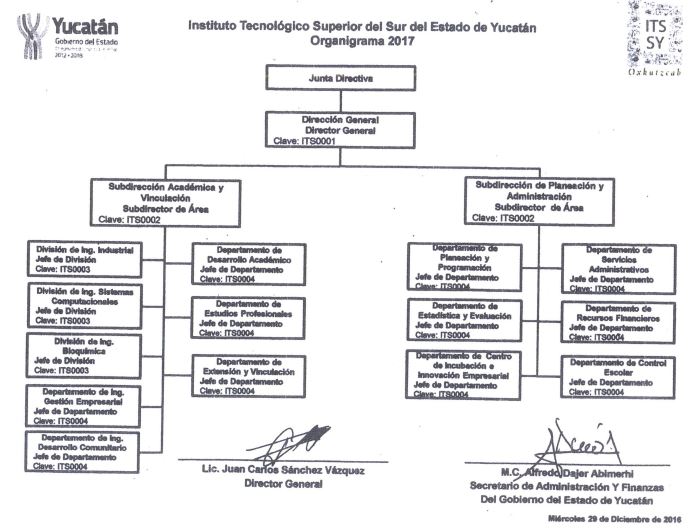 6.- Políticas de Contabilidad SignificativasEl registro contable se realiza dentro de las normas y lineamientos vigentes aplicables de acuerdo a la CONAC.Los productos financieros corresponden a los intereses de las inversiones bancarias por economías de ejercicios anteriores e incrementan el valor de las mismas, por lo que se consideran el comparativo presupuestal hasta el momento en que se aplican las economías incrementando el presupuesto original aprobado en el ejercicio.Las economías de ejercicios anteriores se utilizan atendiendo a las necesidades de la institución y a la inversión en bienes autorizada.Los intereses generados en el ejercicio presupuestal correspondiente a un ejercicio, se registran mensualmente en las cuentas contables y presupuestales; su traspaso en efectivo a la cuenta corriente se realiza en el primer mes del ejercicio inmediato siguiente. El control presupuestal es continuo acorde con el programa de operación anual. Los excedentes a favor que surgen cada mes se aplicaran en los meses subsecuentes atendiendo las necesidades de la operación del instituto.Se realiza el registro de los pasivos contingentes correspondiente al mes de Diciembre 2017.Se ejerce recurso correspondiente al proyecto Fundación Kellogss, así mismo se presenta a continuación el análisis del gasto del proyecto al 31 de Diciembre de 2017.7.- Posición en Moneda Extranjera y Protección Por Riesgo CambiarioLos valores presentados son en Moneda Nacional, no teniendo cuenta bancaria ni inversiones en moneda extranjera.8.- Reporte Analítico del ActivoEl registro de las depreciaciones de activos (muebles e inmuebles) propiedad del ITSSY se realiza mediante el método de depreciación en línea recta se anexa Tabla de “Guía de Vida Útil Estimada y Porcentajes de Depreciación” publicada el 15 de agosto de 2012 en el DOF10.- Reporte de RecaudaciónLos ingresos propios se registran al recibir los reportes y copia de los recibos oficiales del área de caja, con la ficha de depósito anexa y una relación, haciendo referencia al concepto de los mismos y forma de pago del interesado. Los ingresos por subsidios se reconocen como recaudados en el momento en que la institución bancaria deposita a las cuentas del ITSSY los recursos, sin que exceda del período establecido en los correspondientes presupuestos de egresos federal y estatal.Ingresos Recaudados de Proyectos y/o Programas Específicos  en el ejercicio 2017:Nota 1A-1Nota 1A-1Nota 1A-1Nota 1A-1Efectivo y EquivalentesEfectivo y EquivalentesEfectivo y EquivalentesEfectivo y EquivalentesEfectivo y  Equivalentes                               4,899,914.57 Efectivo                                     -   Fondo Fijo Rec. Mat. Human y Asp Jur                                     -   Fondo Fijo Contabilidad                                    -   Fondo Revolvente para cambios                                     -   Bancos/Tesoreria                4,899,914.57 Banamex               4,898,600.34 BMX cta 6997541                     27,854.67 BMX Integral 7515255613               1,107,021.00 BMX cta 7007294                   465,784.24 BMX cta 7007367               1,757,222.71 BMX cta 7007375                   940,256.97 BMX cta 7010257676240.13BMX cta 70107251373                   271,000.00 BMX cta 7946223                   329,420.62 Scotiabank Inverlat S.A. 1,314.23Scotiabank Cta. 170080159021,314.23Bancos/Tesorería 4,899,914.57BMX cta 7946223 (Proyecto Kellogs)329,420.62Total Bancos/ Tesorería en estado de situación financiera Total Bancos/ Tesorería en estado de situación financiera 4,570,493.95Efectivo 0.00Total Efectivo y Equivalentes4,570,493.95Nota 1A-2Nota 1A-2Derechos a Recibir Efectivo y Equivalentes y Bienes y Servicios a Recibir  Derechos a Recibir Efectivo y Equivalentes y Bienes y Servicios a Recibir  Derechos a Recibir Efectivo y Equivalentes y Bienes y Servicios a Recibir  Derechos a Recibir Efectivo y Equivalentes y Bienes y Servicios a Recibir  Derechos a Recibir Efectivo y Equivalentes y Bienes y Servicios a Recibir  Derechos a Recibir Efectivo o Equivalentes Derechos a Recibir Efectivo o Equivalentes Derechos a Recibir Efectivo o Equivalentes                      6,663,760.90                      6,663,760.90 Cuentas x Cobrar a Cto Plazo                     691,146.00                      691,146.00 Tecnológico Nacional de México                      0.00                      0.00 Secretaria de Administración y Finanzas                         690,000.00                         690,000.00 Deudores Diversos x Cobrar a C.P.0.00 0.00 Gastos por Comprobar                           0                           0                                         -                                           -   Deudores Diversos                                          -                                            -   SEP Estatal                                          -                                            -   Tesorería                                         -                                            -   Otros Derechos a recibir efectivo                            1,146.00                            1,146.00Subsidio al empleo pagado                            1,146.00                             1,146.00 Las Cuentas que conforman el rubro  "Derechos a Recibir Bienes o Servicios" corresponden a saldos del ejercicio anterior y actual. Las Cuentas que conforman el rubro  "Derechos a Recibir Bienes o Servicios" corresponden a saldos del ejercicio anterior y actual. Las Cuentas que conforman el rubro  "Derechos a Recibir Bienes o Servicios" corresponden a saldos del ejercicio anterior y actual. Las Cuentas que conforman el rubro  "Derechos a Recibir Bienes o Servicios" corresponden a saldos del ejercicio anterior y actual. Las Cuentas que conforman el rubro  "Derechos a Recibir Bienes o Servicios" corresponden a saldos del ejercicio anterior y actual. Las Cuentas que conforman el rubro  "Derechos a Recibir Bienes o Servicios" corresponden a saldos del ejercicio anterior y actual. Las Cuentas que conforman el rubro  "Derechos a Recibir Bienes o Servicios" corresponden a saldos del ejercicio anterior y actual. Las Cuentas que conforman el rubro  "Derechos a Recibir Bienes o Servicios" corresponden a saldos del ejercicio anterior y actual. Las Cuentas que conforman el rubro  "Derechos a Recibir Bienes o Servicios" corresponden a saldos del ejercicio anterior y actual. Nota 1A-3Nota 1A-3Nota 1A-3Nota 1A-3Nota 1A-3Nota 1A-3Bienes Disponibles para su Transformación o Consumo (inventarios)Bienes Disponibles para su Transformación o Consumo (inventarios)Bienes Disponibles para su Transformación o Consumo (inventarios)Bienes Disponibles para su Transformación o Consumo (inventarios)Bienes Disponibles para su Transformación o Consumo (inventarios)Bienes Disponibles para su Transformación o Consumo (inventarios)Bienes Disponibles para su Transformación o Consumo (inventarios)"Esta nota no le aplica al ente público""Esta nota no le aplica al ente público""Esta nota no le aplica al ente público""Esta nota no le aplica al ente público""Esta nota no le aplica al ente público""Esta nota no le aplica al ente público"Nota 1A-4Nota 1A-4Nota 1A-4Nota 1A-4Nota 1A-4Nota 1A-4Inversiones FinancierasInversiones FinancierasInversiones FinancierasInversiones FinancierasInversiones FinancierasInversiones Financieras"Esta nota no le aplica al ente público""Esta nota no le aplica al ente público""Esta nota no le aplica al ente público""Esta nota no le aplica al ente público""Esta nota no le aplica al ente público""Esta nota no le aplica al ente público"Método de Depreciación: Línea Recta Guía de Vida Útil Estimada y Porcentajes de Depreciación (CONAC)Saldo Inicial AltasSaldo Final Depreciación del Ejercicio 2017Depreciación Acumulada Años de Vida Útil % de depreciación   64,207,067.06   1,626,598.50   65,833,665.56   3,495,390.24  39,198,839.37 Bienes Inmuebles  36,994,195.67        79,504.69   37,073,700.36 1,609,854.96   14,635,268.83 Terrenos                         -                          -                            -                          -                            -   Edificios No Habitacionales   36,994,195.67         79,504.69   37,073,700.36  1,609,854.96   14,635,268.83 303Constr. En Proceso en Bienes Propios                          -                          -                            -                          -                            -   Edificación No Habitacional                          -                          -                            -                          -                            -   Bienes Muebles   26,251,178.19   1,391,683.63   27,642,861.82  1,742,733.68   23,578,476.14 Mobiliario y Equipo de Administración  11,549,587.97      333,583.39   11,883,171.36      805,827.11   10,770,788.97 1010Muebles de Oficina y Estantería     3,522,169.04                        -       3,522,169.04      208,954.25     2,961,780.13 Muebles Excepto de Oficina y Estantería                          -                          -                            -                          -                            -   1010Equipo de Cómputo y Tec. De Infor    7,917,101.07      320,029.95     8,237,131.02      585,502.17     7,760,711.95 333.3Otros Mobiliarios y Equipos de Admon         110,317.86         13,553.44         123,871.30        11,370.69           48,296.89 1010Mobiliario y Equipo Educacional y Recreativo    3,010,273.69      150,168.02     3,160,441.71      279,992.58     1,740,739.33 Equipos y Aparatos Audiovisuales         452,138.03         93,024.70         545,162.73      116,977.51       425,311.08 333.3Aparatos Deportivos                          -                          -                            -                          -                            -   520Cámaras Fotográficas y de Video          18,100.00         57,143.32           75,243.32 10,435.88           10,435.88 333.3Otro Mob.y Equipo Educacional y Recreativo     2,540,035.66                        -       2,540,035.66      152,579.19     1,304,992.37 Equipo e Instrumental Medico y de Laboratorio    9,370,531.21      855,593.47   10,226,124.68      573,348.75     8,990,751.70 520Equipo Médico y de Laboratorio     8,574,577.87      810,405.67     9,384,983.54      550,088.74     8,226,302.77 520Instrumental Médico y de Laboratorio         795,953.34         45,187.80         841,141.14        23,260.01        764,448.93 520Equipo de Transporte     1,248,395.46                        -       1,248,395.46                        -       1,231,595.47 Automóviles y Equipos Terrestre    1,248,395.46                        -       1,248,395.46                        -       1,231,595.47 520Maquinaria, Otros Equipos y Herramientas    1,072,389.86        52,338.75     1,124,728.61        83,565.24        844,600.67 Sist. De Aire Acondicionado, Calefacción y Refrige            4,060.00         30,647.95           34,707.95             405.96             1,319.37 1010Maq. Y Equipo Eléctrico y Electrónico          87,112.15         13,026.80         100,138.95          8,819.72           34,667.14 1010Herramientas y Maquinas-Herramientas        981,217.71           8,664.00         989,881.71        74,339.56        808,614.16 1010Activos Intangibles        961,693.20      155,410.18     1,117,103.38      142,801.60        985,094.40 1010Software        120,438.69                        -           120,438.69        17,583.20        120,438.72 Licencias        841,254.51      155,410.18         996,664.69      125,218.40        864,655.68 Licencias Informáticas e Intelectuales         841,254.51      155,410.18         996,664.69      257,227.41        996,664.69 Nota 1A-6Nota 1A-6Nota 1A-6Nota 1A-6Estimaciones, Deterioros y Otros ActivosEstimaciones, Deterioros y Otros ActivosEstimaciones, Deterioros y Otros ActivosEstimaciones, Deterioros y Otros Activos"Esta nota no le aplica al ente público""Esta nota no le aplica al ente público""Esta nota no le aplica al ente público""Esta nota no le aplica al ente público"Nota 1A-7Nota 1A-7Nota 1A-7Nota 1A-7Otros Activos Otros Activos Otros Activos Otros Activos "Esta nota no le aplica al ente público""Esta nota no le aplica al ente público""Esta nota no le aplica al ente público""Esta nota no le aplica al ente público"PasivoNota 1A-8Nota 1A-8Cuentas por Pagar a Corto PlazoCuentas por Pagar a Corto PlazoCuentas por Pagar a Corto PlazoCuentas por pagar a cto plazo                2,743,931.66 Servicios personales x pagar a cp                   767,220.00 Proveedores x pagar a cp                   975,074.23 Comisión federal de electricidad                     53,598.00 Operadora de tiendas voluntarias s.a. de c.v.                   151,782.18 Jorge Efraín novelo Rangel                      40,108.01 Marti Zulemy Cervantes Pacheco                      38,280.00 Constructora Roll de Mexico SA de CV                   139,954.00 Edificadora Lider Mexyuc SA de CV                    139,999.24 Fernando Parra Perez                      75,400.00 Cetina Albertos y Asociados S.C.P.                        7,540.00 Cotecna Inspections de México SA de CV                      32,190.00 Fernando Javier Torres Duran                      40,000.00 Edgar Lorenzo Cen Moo                     45,553.20 Pedro Pablo Chel Colli                      60,080.00 Pensur SA de CV                      54,000.00 Servicomercio Bircs S de RL de CV                     46,000.00 Vkm Conectando Ideas SCP                     25,589.60 Servicio y Comercializadora Rows SA de CV                     25,000.00 Retenciones y contribuciones x pagar a cp                1,001,637.43 Isr retenido a personal permanente                   357,605.00 Isr retenido a personal transitorio                        5,393.00 '10%isr retenido por honorarios                        7,620.00 Cuota isstey 8%                   116,028.64 Cuotas isstey 12.75%                   199,424.71 Prestamos isstey                   116,414.08 Impuestos sobre nómina                    199,152.00 Otros pasivos a cto pzo                        7,472.90 Ingresos por clasificar                                    -   Otros pasivos circulantes                        7,472.90 Metlife mexico s.a. de c.v.                        7,472.90 Total Pasivos a Corto Plazo al 31/12/2017                2,751,404.56 Ingresos y otros beneficios                 1,158,631.64 Ingresos de gestion                       86,537.50 Ingresos x venta de b y servicios                       86,537.50 Ing x venta de b y servicios organismos descentral                       86,537.50 Inscripciones                         1,300.00 Reinscripciones                         9,750.00 Fichas examen admision                                      -   Servicio de impresion                            870.00 Examen egel                            889.50 Constancias                            300.00 Certificado parcial                                      -   Curso de titulacion                                      -   Examen global de ingles                                      -   Recargos                         1,790.00 Paquete de titulacion                         6,000.00 Curso de ingles                       14,000.00 Curso de verano                                      -   Servicio de fotocopiado                            453.00 Otros cursos                       20,060.00 Examenes extraordinarios                                      -   Examenes especiales                                      -   Examenes globales                                      -   Residencia profesional                                      -   Reposicion de credencial                                      -   Renta de cafeteria                       29,125.00 Preexamen requisito ingles                                      -   Examen acreditacion ingles                                      -   Paquete de egreso                         1,400.00 Acto recepcion profesional                            600.00 Otros ingresos por servicios                                      -   Part,aport,trns,asig,subsidios y otras ayudas                    772,069.00 Trasnf, asig,subsidios y otras ayudas                    772,069.00 Subsidios y subvenciones                    772,069.00 Subsidio federal                                      -   Subsidio estatal                    772,069.00 Otros ingresos y beneficios                    300,025.14 Ingresos financieros                         4,023.53 Otros ingresos financieros                         4,023.53 Intereses bmx 6997541                               13.68 Intereses bmxintegral7515255613                         1,321.21 Intereses bmx7007294                            914.27 Intereses bmx7007367                            590.91 Intereses bmx7007375                         1,183.46 Interes bmx 7946223                                      -   Otros ingresos y beneficios varios                    296,001.61 Bonificaciones y descuentos obtenidos                                      -   Otros ingresos y beneficios varios                    296,001.61 Programa incubadora de negocios                         5,000.00 Programa institucional fortalecimiento it(pifit)                                      -   Otros ingresos por estimulo fiscal*                                      -   Diferencias                                 1.61 Apoyo extraordinario                                       -   Programa de apoyo a la calidad                                      -   GASTOS DE FUNCIONAMIENTO                               8,797,101.07 Servicios Personales                               5,431,088.38 Renumeraciones al Personal de Carácter Permanente                               1,550,775.56 Remuneraciones al Personal de Carácter Transitorio                                                   -   Remuneraciones Adicionales y Especiales                               2,430,909.23 Seguridad Social                                  199,424.71 Otras Prestaciones Sociales y Económicas                                  457,437.50 Pago de Estimulos a Servidores Públicos                                  792,541.38 Materiales y Suministros                                  895,154.61 Materiales de Administracion, Emision de Documentos y Articulos Oficiales                                 302,041.10 Alimentos y Utensilios                                    66,916.80 Materiales y Articulos de Construcción y de Reparación                                 175,544.65 Productos Químicos, Farmaceuticos y de Laboratorio                                       2,775.99 Combustibles, Lubricantes y Aditivos                                  101,180.01 Vestuario, Blancos, Prendas de Proteccion y Articulos Deportivos                                    33,165.94 Herramientas, Refacciones y Accesorios Menores                                 213,530.12 Servicios Generales                               2,470,858.08 Servicios Basicos                                  154,729.01 Servicios de Arrendamiento                                  123,097.68 Servicios Profesionales, Cientificos y Técnicos y Otros Servicios                                  317,480.39 Servicios Financieros, Bancarios y Comerciales                                    71,366.24 Servicios de Instalaciones, Reparación, Mantenimiento y Conservación                              1,255,014.61 Servicios de Comunicación Social y Publicidad                                  177,262.80 Servicio de Traslado y Viáticos                                    44,997.24 Servicios Oficiales                                    12,700.01 Otros Servicios Generales                                  314,210.10 TRANSFERENCIAS, ASIGNACIONES, SUBSIDIOS Y OTRAS AYUDAS TRANSFERENCIAS, ASIGNACIONES, SUBSIDIOS Y OTRAS AYUDAS TRANSFERENCIAS, ASIGNACIONES, SUBSIDIOS Y OTRAS AYUDAS TRANSFERENCIAS, ASIGNACIONES, SUBSIDIOS Y OTRAS AYUDAS TRANSFERENCIAS, ASIGNACIONES, SUBSIDIOS Y OTRAS AYUDAS 50,000.00Transferencias Internas y Asignaciones al Sector PúblicoTransferencias Internas y Asignaciones al Sector PúblicoTransferencias Internas y Asignaciones al Sector PúblicoTransferencias Internas y Asignaciones al Sector PúblicoTransferencias Internas y Asignaciones al Sector Público0.00Transferencias al Resto del Sector PúblicoTransferencias al Resto del Sector PúblicoTransferencias al Resto del Sector PúblicoTransferencias al Resto del Sector Público0.00Subsidios y SubvencionesSubsidios y SubvencionesSubsidios y SubvencionesSubsidios y Subvenciones0.00Ayudas SocialesAyudas SocialesAyudas Sociales50,000.00ProyectoProyectoProyectoProyectoProyectoProyectoProyectoProyectoCapítulo 1000Capítulo 2000Capítulo 3000Capítulo 4000Total del Gasto  Programa para el desarrollo profesional docente Programa para el desarrollo profesional docente Programa para el desarrollo profesional docente Programa para el desarrollo profesional docente Programa para el desarrollo profesional docente Programa para el desarrollo profesional docente Programa para el desarrollo profesional docente Programa para el desarrollo profesional docenteProyecto Incubadora de Negocios Proyecto Incubadora de Negocios Proyecto Incubadora de Negocios Proyecto Incubadora de Negocios Proyecto Incubadora de Negocios Proyecto Incubadora de Negocios Proyecto Incubadora de Negocios Proyecto Incubadora de Negocios Mejora de la Calidad en los Institutos Tecnológicos Descentralizados  Mejora de la Calidad en los Institutos Tecnológicos Descentralizados  Mejora de la Calidad en los Institutos Tecnológicos Descentralizados  Mejora de la Calidad en los Institutos Tecnológicos Descentralizados  Mejora de la Calidad en los Institutos Tecnológicos Descentralizados  Mejora de la Calidad en los Institutos Tecnológicos Descentralizados  Mejora de la Calidad en los Institutos Tecnológicos Descentralizados  Mejora de la Calidad en los Institutos Tecnológicos Descentralizados  Certificación de Carreras Certificación de Carreras Certificación de Carreras Certificación de Carreras Certificación de Carreras Certificación de Carreras Certificación de Carreras Certificación de Carreras 54,025.0054,025.0054,025.0054,025.00NOTAS AL ESTADO DE VARIACIONES EN LA HACIENDA PÚBLICA/PATRIMONIO NOTAS AL ESTADO DE VARIACIONES EN LA HACIENDA PÚBLICA/PATRIMONIO NOTAS AL ESTADO DE VARIACIONES EN LA HACIENDA PÚBLICA/PATRIMONIO NOTAS AL ESTADO DE VARIACIONES EN LA HACIENDA PÚBLICA/PATRIMONIO NOTAS AL ESTADO DE VARIACIONES EN LA HACIENDA PÚBLICA/PATRIMONIO NOTAS AL ESTADO DE VARIACIONES EN LA HACIENDA PÚBLICA/PATRIMONIO NOTAS AL ESTADO DE VARIACIONES EN LA HACIENDA PÚBLICA/PATRIMONIO NOTAS AL ESTADO DE VARIACIONES EN LA HACIENDA PÚBLICA/PATRIMONIO NOTAS AL ESTADO DE VARIACIONES EN LA HACIENDA PÚBLICA/PATRIMONIO NOTAS AL ESTADO DE VARIACIONES EN LA HACIENDA PÚBLICA/PATRIMONIO NOTAS AL ESTADO DE VARIACIONES EN LA HACIENDA PÚBLICA/PATRIMONIO NOTAS AL ESTADO DE VARIACIONES EN LA HACIENDA PÚBLICA/PATRIMONIO NOTAS AL ESTADO DE VARIACIONES EN LA HACIENDA PÚBLICA/PATRIMONIO NOTAS AL ESTADO DE VARIACIONES EN LA HACIENDA PÚBLICA/PATRIMONIO NOTAS AL ESTADO DE VARIACIONES EN LA HACIENDA PÚBLICA/PATRIMONIO NOTAS AL ESTADO DE VARIACIONES EN LA HACIENDA PÚBLICA/PATRIMONIO Nota 1C-1Nota 1C-1Nota 1C-1Hacienda Pública/Patrimonio Contribuido Hacienda Pública/Patrimonio Contribuido Hacienda Pública/Patrimonio Contribuido Hacienda Pública/Patrimonio Contribuido Hacienda Pública/Patrimonio Contribuido Hacienda Pública/Patrimonio Contribuido El patrimonio Contribuido se integra como se presenta a continuación:El patrimonio Contribuido se integra como se presenta a continuación:El patrimonio Contribuido se integra como se presenta a continuación:El patrimonio Contribuido se integra como se presenta a continuación:El patrimonio Contribuido se integra como se presenta a continuación:El patrimonio Contribuido se integra como se presenta a continuación:El patrimonio Contribuido se integra como se presenta a continuación:El patrimonio Contribuido se integra como se presenta a continuación:El patrimonio Contribuido se integra como se presenta a continuación:El patrimonio Contribuido se integra como se presenta a continuación:El patrimonio Contribuido se integra como se presenta a continuación:El patrimonio Contribuido se integra como se presenta a continuación:El patrimonio Contribuido se integra como se presenta a continuación:El patrimonio Contribuido se integra como se presenta a continuación:El patrimonio Contribuido se integra como se presenta a continuación:El patrimonio Contribuido se integra como se presenta a continuación:        54,394,233.87         54,394,233.87         54,394,233.87         54,394,233.87         54,394,233.87         54,394,233.87         54,394,233.87         54,394,233.87 AportacionesAportacionesAportaciones        10,412,444.00         10,412,444.00         10,412,444.00         10,412,444.00         10,412,444.00         10,412,444.00         10,412,444.00         10,412,444.00 Donaciones de Capital Donaciones de Capital Donaciones de Capital         43,981,789.87         43,981,789.87         43,981,789.87         43,981,789.87         43,981,789.87         43,981,789.87         43,981,789.87         43,981,789.87 Nota 1C-2Nota 1C-2Hacienda Pública/Patrimonio Generado Hacienda Pública/Patrimonio Generado El patrimonio generado se integra como se presenta a continuación:El patrimonio generado se integra como se presenta a continuación:El patrimonio generado se integra como se presenta a continuación:El patrimonio generado se integra como se presenta a continuación:Hacienda pública/patrimonio generado-24,961,420.48-24,961,420.48Resultado del ejercicio (ahorro/desahorro)-2,100,010.55-2,100,010.55Resultado de ejercicios anteriores-22,861,409.93-22,861,409.93Resultados acumulados-22,861409.93-22,861409.93Año 1998                           -                              -   Año 1999                           -                              -   Año 2000                           -                              -   Año 2001                           -                              -   Año 2002-           16,840.00 -           16,840.00 Año 2003            45,580.26             45,580.26 Año 2004            83,917.08             83,917.08 Año 2005-     2,614,872.14 -     2,614,872.14 Año 2006-     2,525,606.11 -     2,525,606.11 Año 2007-     4,651,148.58 -     4,651,148.58 Año 2008-     2,118,882.06 -     2,118,882.06 Año 2009-     2,387,312.87 -     2,387,312.87 Año 2010-        787,335.44 -        787,335.44 Año 2011-        708,517.70 -        708,517.70 Año 2012-     1,666,209.20 -     1,666,209.20 Año 2013      4,298,571.39       4,298,571.39 Año 2014-     5,327,660.96 -     5,327,660.96 Año 2015-3,094,872.67-3,094,872.67Año 2016-1,390,220.93-1,390,220.93 Nota 1D-1 Nota 1D-1 Nota 1D-1 Nota 1D-1 Nota 1D-1 Nota 1D-1 Nota 1D-1 Nota 1D-1Efectivos y Equivalentes El análisis de los saldos inicial y final que figuran en la última parte del Estado de flujo de Efectivo en la cuenta de efectivo y equivalentes es el siguiente:El análisis de los saldos inicial y final que figuran en la última parte del Estado de flujo de Efectivo en la cuenta de efectivo y equivalentes es el siguiente:El análisis de los saldos inicial y final que figuran en la última parte del Estado de flujo de Efectivo en la cuenta de efectivo y equivalentes es el siguiente:El análisis de los saldos inicial y final que figuran en la última parte del Estado de flujo de Efectivo en la cuenta de efectivo y equivalentes es el siguiente:El análisis de los saldos inicial y final que figuran en la última parte del Estado de flujo de Efectivo en la cuenta de efectivo y equivalentes es el siguiente:El análisis de los saldos inicial y final que figuran en la última parte del Estado de flujo de Efectivo en la cuenta de efectivo y equivalentes es el siguiente:El análisis de los saldos inicial y final que figuran en la última parte del Estado de flujo de Efectivo en la cuenta de efectivo y equivalentes es el siguiente:El análisis de los saldos inicial y final que figuran en la última parte del Estado de flujo de Efectivo en la cuenta de efectivo y equivalentes es el siguiente:El análisis de los saldos inicial y final que figuran en la última parte del Estado de flujo de Efectivo en la cuenta de efectivo y equivalentes es el siguiente:20172016Efectivo Efectivo Efectivo Efectivo en Bancos-Tesorería Efectivo en Bancos-Tesorería Efectivo en Bancos-Tesorería 4,570,493.954,564,283.53Efectivo en Bancos-DependenciasEfectivo en Bancos-DependenciasEfectivo en Bancos-DependenciasInversiones Temporales (hasta 3 meses)Inversiones Temporales (hasta 3 meses)Inversiones Temporales (hasta 3 meses)Fondos con afectación Especifica Fondos con afectación Especifica Fondos con afectación Especifica Depósitos de fondos a terceros y otrosDepósitos de fondos a terceros y otrosDepósitos de fondos a terceros y otrosTotal Efectivo y EquivalentesTotal Efectivo y EquivalentesTotal Efectivo y Equivalentes4,570,493.954,564,283.53Nota 1D-2Nota 1D-2Nota 1D-2Nota 1D-2Nota 1D-2Nota 1D-2Adquisición de Bienes Muebles e Inmuebles Adquisición de Bienes Muebles e Inmuebles Adquisición de Bienes Muebles e Inmuebles Adquisición de Bienes Muebles e Inmuebles Adquisición de Bienes Muebles e Inmuebles Adquisición de Bienes Muebles e Inmuebles Integración de bienes muebles e inmuebles de acuerdo al origen del presupuesto  utilizado Integración de bienes muebles e inmuebles de acuerdo al origen del presupuesto  utilizado Integración de bienes muebles e inmuebles de acuerdo al origen del presupuesto  utilizado Integración de bienes muebles e inmuebles de acuerdo al origen del presupuesto  utilizado Integración de bienes muebles e inmuebles de acuerdo al origen del presupuesto  utilizado Integración de bienes muebles e inmuebles de acuerdo al origen del presupuesto  utilizado Ingresos Propios Subsidio Federal Subsidio EstatalTotal Total Total Total Bienes Muebles, Inmuebles e Intangibles                667,873.32         650,816.59     307,908.59     307,908.59     1,626,598.50     1,626,598.50 Bienes Inmuebles                 44,127.18           35,377.51           79,504.69           79,504.69 Bienes Muebles                468,335.96         615,439.08    307,908.59    307,908.59     1,391,683.63     1,391,683.63 Mobiliario y Equipo de Administración               301,345.95           32,237.44        333,583.39        333,583.39 Muebles de Oficina y Estantería                                 -                            -                         -                         -                            -                            -   Muebles Excepto de Oficina y Estantería                                 -                            -                         -                         -                            -                            -   Equipo de Cómputo y Tec. De Infor               301,345.95           18,684.00                       -                         -          320,029.95        320,029.95 Otros Mobiliarios y Equipos de Admon                                 -             13,553.44                       -                         -             13,553.44           13,553.44 Mobiliario y Equipo Educacional y Recreativo                 96,357.70           53,810.32                       -                         -          150,168.02        150,168.02 Equipos y Aparatos Audiovisuales                  51,929.70           41,095.00                       -                         -             93,024.70           93,024.70 Aparatos Deportivos                                 -                            -                         -                         -                            -                            -   Cámaras Fotográficas y de Video                 44,428.00           12,715.32                       -            57,143.32          57,143.32          57,143.32          57,143.32 Otro Mob.y Equipo Educacional y Recreativo                                 -                            -                         -                         -                         -                            -                            -   Equipo e Instrumental Médico y de Laboratorio                 31,320.36         529,391.32      294,881.79      294,881.79      294,881.79        855,593.47        855,593.47 Equipo Médico y de Laboratorio                  24,388.20         529,391.32      256,626.15      256,626.15      256,626.15        810,405.67        810,405.67 Instrumental Médico y de Laboratorio                     6,932.16                          -          38,255.64        38,255.64        38,255.64           45,187.80           45,187.80 Equipo de Transporte                                 -                            -                            -                            -   Automóviles y Equipos Terrestre                                -                            -                            -                            -   Maquinaria, Otros Equipos y Herramientas                 39,311.95                          -          13,026.80        13,026.80        13,026.80           52,338.75           52,338.75 Sist. De Aire Acondicionado, Calefacción y Refrige                 30,647.95                          -             30,647.95           30,647.95 Maq. Y Equipo Eléctrico y Electrónico                                -                            -          13,026.80        13,026.80        13,026.80           13,026.80           13,026.80 Herramientas y Maquinas-Herramientas                    8,664.00                          -               8,664.00             8,664.00 Activos Intangibles               155,410.18                          -          155,410.18        155,410.18 Software                                -                            -                            -                            -   Licencias               155,410.18                          -          155,410.18        155,410.18 Licencias Informáticas e Intelectuales                155,410.18                          -          155,410.18        155,410.18                           Instituto Tecnológico Superior del Sur del Estado de Yucatán                          Instituto Tecnológico Superior del Sur del Estado de Yucatán                          Instituto Tecnológico Superior del Sur del Estado de Yucatán                          Instituto Tecnológico Superior del Sur del Estado de Yucatán                          Instituto Tecnológico Superior del Sur del Estado de Yucatán                          Instituto Tecnológico Superior del Sur del Estado de Yucatán                          Instituto Tecnológico Superior del Sur del Estado de Yucatán                          Instituto Tecnológico Superior del Sur del Estado de Yucatán                          Instituto Tecnológico Superior del Sur del Estado de Yucatán                          Instituto Tecnológico Superior del Sur del Estado de Yucatán                          Instituto Tecnológico Superior del Sur del Estado de Yucatán                          Instituto Tecnológico Superior del Sur del Estado de Yucatán                          Instituto Tecnológico Superior del Sur del Estado de Yucatán                             Conciliación entre los Ingresos Presupuestarios y  Contables                              Conciliación entre los Ingresos Presupuestarios y  Contables                              Conciliación entre los Ingresos Presupuestarios y  Contables                              Conciliación entre los Ingresos Presupuestarios y  Contables                              Conciliación entre los Ingresos Presupuestarios y  Contables                              Conciliación entre los Ingresos Presupuestarios y  Contables                              Conciliación entre los Ingresos Presupuestarios y  Contables                              Conciliación entre los Ingresos Presupuestarios y  Contables                              Conciliación entre los Ingresos Presupuestarios y  Contables                              Conciliación entre los Ingresos Presupuestarios y  Contables                              Conciliación entre los Ingresos Presupuestarios y  Contables                              Conciliación entre los Ingresos Presupuestarios y  Contables                              Conciliación entre los Ingresos Presupuestarios y  Contables                                Correspondiente del 01 de Enero  al 31 de Diciembre  de 2017.                               Correspondiente del 01 de Enero  al 31 de Diciembre  de 2017.                               Correspondiente del 01 de Enero  al 31 de Diciembre  de 2017.                               Correspondiente del 01 de Enero  al 31 de Diciembre  de 2017.                               Correspondiente del 01 de Enero  al 31 de Diciembre  de 2017.                               Correspondiente del 01 de Enero  al 31 de Diciembre  de 2017.                               Correspondiente del 01 de Enero  al 31 de Diciembre  de 2017.                               Correspondiente del 01 de Enero  al 31 de Diciembre  de 2017.                               Correspondiente del 01 de Enero  al 31 de Diciembre  de 2017.                               Correspondiente del 01 de Enero  al 31 de Diciembre  de 2017.                               Correspondiente del 01 de Enero  al 31 de Diciembre  de 2017.                               Correspondiente del 01 de Enero  al 31 de Diciembre  de 2017.                               Correspondiente del 01 de Enero  al 31 de Diciembre  de 2017.                               Correspondiente del 01 de Enero  al 31 de Diciembre  de 2017.                               Correspondiente del 01 de Enero  al 31 de Diciembre  de 2017.                               Correspondiente del 01 de Enero  al 31 de Diciembre  de 2017.                               Correspondiente del 01 de Enero  al 31 de Diciembre  de 2017.                               Correspondiente del 01 de Enero  al 31 de Diciembre  de 2017.                               Correspondiente del 01 de Enero  al 31 de Diciembre  de 2017.                               Correspondiente del 01 de Enero  al 31 de Diciembre  de 2017.                                                          (pesos)                                                          (pesos)                                                          (pesos)                                                          (pesos)                                                          (pesos)                                                          (pesos)                                                          (pesos)                                                          (pesos)                                                          (pesos)                                                          (pesos)1. Ingresos Presupuestarios 1. Ingresos Presupuestarios 1. Ingresos Presupuestarios 1. Ingresos Presupuestarios 1. Ingresos Presupuestarios 1. Ingresos Presupuestarios 1. Ingresos Presupuestarios 1. Ingresos Presupuestarios 1. Ingresos Presupuestarios 1. Ingresos Presupuestarios 1. Ingresos Presupuestarios 1. Ingresos Presupuestarios 1. Ingresos Presupuestarios 38,026,652.0538,026,652.0538,026,652.0538,026,652.052. Más ingresos contables no presupuestarios 2. Más ingresos contables no presupuestarios 2. Más ingresos contables no presupuestarios 2. Más ingresos contables no presupuestarios 2. Más ingresos contables no presupuestarios 2. Más ingresos contables no presupuestarios 2. Más ingresos contables no presupuestarios 2. Más ingresos contables no presupuestarios 2. Más ingresos contables no presupuestarios 2. Más ingresos contables no presupuestarios 2. Más ingresos contables no presupuestarios 2. Más ingresos contables no presupuestarios 2. Más ingresos contables no presupuestarios 1,236,400.001,236,400.001,236,400.001,236,400.00 Incremento por variación de inventarios  Incremento por variación de inventarios  Incremento por variación de inventarios  Incremento por variación de inventarios  Incremento por variación de inventarios  Incremento por variación de inventarios  Incremento por variación de inventarios  Incremento por variación de inventarios  Incremento por variación de inventarios  Incremento por variación de inventarios  Incremento por variación de inventarios  Incremento por variación de inventarios  Incremento por variación de inventarios Disminución del exceso de estimaciones por pérdida o deterioro u obsolescencia Disminución del exceso de estimaciones por pérdida o deterioro u obsolescencia Disminución del exceso de estimaciones por pérdida o deterioro u obsolescencia Disminución del exceso de estimaciones por pérdida o deterioro u obsolescencia Disminución del exceso de estimaciones por pérdida o deterioro u obsolescencia Disminución del exceso de estimaciones por pérdida o deterioro u obsolescencia Disminución del exceso de estimaciones por pérdida o deterioro u obsolescencia Disminución del exceso de estimaciones por pérdida o deterioro u obsolescencia Disminución del exceso de estimaciones por pérdida o deterioro u obsolescencia Disminución del exceso de estimaciones por pérdida o deterioro u obsolescencia Disminución del exceso de estimaciones por pérdida o deterioro u obsolescencia Disminución del exceso de estimaciones por pérdida o deterioro u obsolescencia Disminución del exceso de estimaciones por pérdida o deterioro u obsolescencia Disminución del exceso de provisiones Disminución del exceso de provisiones Disminución del exceso de provisiones Disminución del exceso de provisiones Disminución del exceso de provisiones Disminución del exceso de provisiones Disminución del exceso de provisiones Disminución del exceso de provisiones Disminución del exceso de provisiones Disminución del exceso de provisiones Disminución del exceso de provisiones Disminución del exceso de provisiones Disminución del exceso de provisiones Otros ingresos y beneficios varios Otros ingresos y beneficios varios Otros ingresos y beneficios varios Otros ingresos y beneficios varios Otros ingresos y beneficios varios Otros ingresos y beneficios varios Otros ingresos y beneficios varios Otros ingresos y beneficios varios Otros ingresos y beneficios varios Otros ingresos y beneficios varios Otros ingresos y beneficios varios Otros ingresos y beneficios varios Otros ingresos y beneficios varios 1,236,400.001,236,400.001,236,400.001,236,400.001,236,400.00Otros ingresos contables no presupuestarios Otros ingresos contables no presupuestarios Otros ingresos contables no presupuestarios Otros ingresos contables no presupuestarios Otros ingresos contables no presupuestarios Otros ingresos contables no presupuestarios Otros ingresos contables no presupuestarios Otros ingresos contables no presupuestarios Otros ingresos contables no presupuestarios Otros ingresos contables no presupuestarios Otros ingresos contables no presupuestarios Otros ingresos contables no presupuestarios Otros ingresos contables no presupuestarios 3. Menos ingresos presupuestarios no contables 3. Menos ingresos presupuestarios no contables 3. Menos ingresos presupuestarios no contables 3. Menos ingresos presupuestarios no contables 3. Menos ingresos presupuestarios no contables 3. Menos ingresos presupuestarios no contables 3. Menos ingresos presupuestarios no contables 3. Menos ingresos presupuestarios no contables 3. Menos ingresos presupuestarios no contables 3. Menos ingresos presupuestarios no contables 3. Menos ingresos presupuestarios no contables 3. Menos ingresos presupuestarios no contables 3. Menos ingresos presupuestarios no contables  $                                                 -    $                                                 -    $                                                 -    $                                                 -    Productos de capital Productos de capital Productos de capital Productos de capital Productos de capital Productos de capital Productos de capital Productos de capital Productos de capital Productos de capital Productos de capital Productos de capital Productos de capital Aprovechamientos capital Aprovechamientos capital Aprovechamientos capital Aprovechamientos capital Aprovechamientos capital Aprovechamientos capital Aprovechamientos capital Aprovechamientos capital Aprovechamientos capital Aprovechamientos capital Aprovechamientos capital Aprovechamientos capital Aprovechamientos capitalIngresos derivados de financiamientosIngresos derivados de financiamientosIngresos derivados de financiamientosIngresos derivados de financiamientosIngresos derivados de financiamientosIngresos derivados de financiamientosIngresos derivados de financiamientosIngresos derivados de financiamientosIngresos derivados de financiamientosIngresos derivados de financiamientosIngresos derivados de financiamientosIngresos derivados de financiamientosIngresos derivados de financiamientosOtros ingresos presupuestarios no contables Otros ingresos presupuestarios no contables Otros ingresos presupuestarios no contables Otros ingresos presupuestarios no contables Otros ingresos presupuestarios no contables Otros ingresos presupuestarios no contables Otros ingresos presupuestarios no contables Otros ingresos presupuestarios no contables Otros ingresos presupuestarios no contables Otros ingresos presupuestarios no contables Otros ingresos presupuestarios no contables Otros ingresos presupuestarios no contables Otros ingresos presupuestarios no contables 4. Ingresos Contables (4= 1 + 2- 3)4. Ingresos Contables (4= 1 + 2- 3)4. Ingresos Contables (4= 1 + 2- 3)4. Ingresos Contables (4= 1 + 2- 3)4. Ingresos Contables (4= 1 + 2- 3)4. Ingresos Contables (4= 1 + 2- 3)4. Ingresos Contables (4= 1 + 2- 3)4. Ingresos Contables (4= 1 + 2- 3)4. Ingresos Contables (4= 1 + 2- 3)4. Ingresos Contables (4= 1 + 2- 3)4. Ingresos Contables (4= 1 + 2- 3)4. Ingresos Contables (4= 1 + 2- 3)4. Ingresos Contables (4= 1 + 2- 3)39,263,052.0539,263,052.0539,263,052.0539,263,052.05Instituto Tecnológico Superior del Sur del Estado de YucatánInstituto Tecnológico Superior del Sur del Estado de YucatánInstituto Tecnológico Superior del Sur del Estado de YucatánInstituto Tecnológico Superior del Sur del Estado de YucatánInstituto Tecnológico Superior del Sur del Estado de YucatánInstituto Tecnológico Superior del Sur del Estado de YucatánInstituto Tecnológico Superior del Sur del Estado de YucatánInstituto Tecnológico Superior del Sur del Estado de YucatánInstituto Tecnológico Superior del Sur del Estado de YucatánInstituto Tecnológico Superior del Sur del Estado de YucatánInstituto Tecnológico Superior del Sur del Estado de YucatánInstituto Tecnológico Superior del Sur del Estado de YucatánInstituto Tecnológico Superior del Sur del Estado de YucatánInstituto Tecnológico Superior del Sur del Estado de YucatánInstituto Tecnológico Superior del Sur del Estado de YucatánInstituto Tecnológico Superior del Sur del Estado de YucatánInstituto Tecnológico Superior del Sur del Estado de YucatánInstituto Tecnológico Superior del Sur del Estado de YucatánInstituto Tecnológico Superior del Sur del Estado de YucatánInstituto Tecnológico Superior del Sur del Estado de YucatánInstituto Tecnológico Superior del Sur del Estado de YucatánConciliación entre los Egresos Presupuestarios y los Gastos Contables Conciliación entre los Egresos Presupuestarios y los Gastos Contables Conciliación entre los Egresos Presupuestarios y los Gastos Contables Conciliación entre los Egresos Presupuestarios y los Gastos Contables Conciliación entre los Egresos Presupuestarios y los Gastos Contables Conciliación entre los Egresos Presupuestarios y los Gastos Contables Conciliación entre los Egresos Presupuestarios y los Gastos Contables Conciliación entre los Egresos Presupuestarios y los Gastos Contables Conciliación entre los Egresos Presupuestarios y los Gastos Contables Conciliación entre los Egresos Presupuestarios y los Gastos Contables Conciliación entre los Egresos Presupuestarios y los Gastos Contables Conciliación entre los Egresos Presupuestarios y los Gastos Contables Conciliación entre los Egresos Presupuestarios y los Gastos Contables Conciliación entre los Egresos Presupuestarios y los Gastos Contables Conciliación entre los Egresos Presupuestarios y los Gastos Contables Conciliación entre los Egresos Presupuestarios y los Gastos Contables Conciliación entre los Egresos Presupuestarios y los Gastos Contables Conciliación entre los Egresos Presupuestarios y los Gastos Contables Conciliación entre los Egresos Presupuestarios y los Gastos Contables Conciliación entre los Egresos Presupuestarios y los Gastos Contables Conciliación entre los Egresos Presupuestarios y los Gastos Contables Correspondiente del 01 de Enero al 31 de Diciembre de 2017.Correspondiente del 01 de Enero al 31 de Diciembre de 2017.Correspondiente del 01 de Enero al 31 de Diciembre de 2017.Correspondiente del 01 de Enero al 31 de Diciembre de 2017.Correspondiente del 01 de Enero al 31 de Diciembre de 2017.Correspondiente del 01 de Enero al 31 de Diciembre de 2017.Correspondiente del 01 de Enero al 31 de Diciembre de 2017.Correspondiente del 01 de Enero al 31 de Diciembre de 2017.Correspondiente del 01 de Enero al 31 de Diciembre de 2017.Correspondiente del 01 de Enero al 31 de Diciembre de 2017.Correspondiente del 01 de Enero al 31 de Diciembre de 2017.Correspondiente del 01 de Enero al 31 de Diciembre de 2017.Correspondiente del 01 de Enero al 31 de Diciembre de 2017.Correspondiente del 01 de Enero al 31 de Diciembre de 2017.Correspondiente del 01 de Enero al 31 de Diciembre de 2017.Correspondiente del 01 de Enero al 31 de Diciembre de 2017.Correspondiente del 01 de Enero al 31 de Diciembre de 2017.Correspondiente del 01 de Enero al 31 de Diciembre de 2017.Correspondiente del 01 de Enero al 31 de Diciembre de 2017.Correspondiente del 01 de Enero al 31 de Diciembre de 2017.Correspondiente del 01 de Enero al 31 de Diciembre de 2017.(pesos)(pesos)(pesos)(pesos)(pesos)(pesos)(pesos)(pesos)(pesos)(pesos)(pesos)(pesos)(pesos)(pesos)(pesos)(pesos)(pesos)(pesos)(pesos)(pesos)(pesos)1. Total de egresos (presupuestarios)1. Total de egresos (presupuestarios)1. Total de egresos (presupuestarios)1. Total de egresos (presupuestarios)1. Total de egresos (presupuestarios)1. Total de egresos (presupuestarios)1. Total de egresos (presupuestarios)1. Total de egresos (presupuestarios)1. Total de egresos (presupuestarios)1. Total de egresos (presupuestarios)1. Total de egresos (presupuestarios)1. Total de egresos (presupuestarios)1. Total de egresos (presupuestarios)1. Total de egresos (presupuestarios)1. Total de egresos (presupuestarios)1. Total de egresos (presupuestarios)1. Total de egresos (presupuestarios)39,494,270.8639,494,270.8639,494,270.8639,494,270.862. Menos egresos presupuestarios no contables 2. Menos egresos presupuestarios no contables 2. Menos egresos presupuestarios no contables 2. Menos egresos presupuestarios no contables 2. Menos egresos presupuestarios no contables 2. Menos egresos presupuestarios no contables 2. Menos egresos presupuestarios no contables 2. Menos egresos presupuestarios no contables 2. Menos egresos presupuestarios no contables 2. Menos egresos presupuestarios no contables 2. Menos egresos presupuestarios no contables 2. Menos egresos presupuestarios no contables 1,626,598.501,626,598.501,626,598.501,626,598.50     Mobiliario y equipo de administración     Mobiliario y equipo de administración     Mobiliario y equipo de administración     Mobiliario y equipo de administración     Mobiliario y equipo de administración     Mobiliario y equipo de administración     Mobiliario y equipo de administración     Mobiliario y equipo de administración     Mobiliario y equipo de administración     Mobiliario y equipo de administración     Mobiliario y equipo de administración     Mobiliario y equipo de administración333,583.39333,583.39333,583.39333,583.39333,583.39     Mobiliario y equipo educacional y recreativo      Mobiliario y equipo educacional y recreativo      Mobiliario y equipo educacional y recreativo      Mobiliario y equipo educacional y recreativo      Mobiliario y equipo educacional y recreativo      Mobiliario y equipo educacional y recreativo      Mobiliario y equipo educacional y recreativo      Mobiliario y equipo educacional y recreativo      Mobiliario y equipo educacional y recreativo      Mobiliario y equipo educacional y recreativo      Mobiliario y equipo educacional y recreativo      Mobiliario y equipo educacional y recreativo 150,168.02150,168.02150,168.02150,168.02150,168.02     Equipo e instrumental médico y de laboratorio     Equipo e instrumental médico y de laboratorio     Equipo e instrumental médico y de laboratorio     Equipo e instrumental médico y de laboratorio     Equipo e instrumental médico y de laboratorio     Equipo e instrumental médico y de laboratorio     Equipo e instrumental médico y de laboratorio     Equipo e instrumental médico y de laboratorio     Equipo e instrumental médico y de laboratorio     Equipo e instrumental médico y de laboratorio     Equipo e instrumental médico y de laboratorio     Equipo e instrumental médico y de laboratorio855,593.47855,593.47855,593.47855,593.47855,593.47     Vehículos y equipo de transporte      Vehículos y equipo de transporte      Vehículos y equipo de transporte      Vehículos y equipo de transporte      Vehículos y equipo de transporte      Vehículos y equipo de transporte      Vehículos y equipo de transporte      Vehículos y equipo de transporte      Vehículos y equipo de transporte      Vehículos y equipo de transporte      Vehículos y equipo de transporte      Vehículos y equipo de transporte      Equipo de defensa y seguridad      Equipo de defensa y seguridad      Equipo de defensa y seguridad      Equipo de defensa y seguridad      Equipo de defensa y seguridad      Equipo de defensa y seguridad      Equipo de defensa y seguridad      Equipo de defensa y seguridad      Equipo de defensa y seguridad      Equipo de defensa y seguridad      Equipo de defensa y seguridad      Equipo de defensa y seguridad      Maquinaria, otros equipo y herramientas     Maquinaria, otros equipo y herramientas     Maquinaria, otros equipo y herramientas     Maquinaria, otros equipo y herramientas     Maquinaria, otros equipo y herramientas     Maquinaria, otros equipo y herramientas     Maquinaria, otros equipo y herramientas     Maquinaria, otros equipo y herramientas     Maquinaria, otros equipo y herramientas     Maquinaria, otros equipo y herramientas     Maquinaria, otros equipo y herramientas     Maquinaria, otros equipo y herramientas52,338.7552,338.7552,338.7552,338.7552,338.75     Activos biológicos      Activos biológicos      Activos biológicos      Activos biológicos      Activos biológicos      Activos biológicos      Activos biológicos      Activos biológicos      Activos biológicos      Activos biológicos      Activos biológicos      Activos biológicos      Bienes inmuebles      Bienes inmuebles      Bienes inmuebles      Bienes inmuebles      Bienes inmuebles      Bienes inmuebles      Bienes inmuebles      Bienes inmuebles      Bienes inmuebles      Bienes inmuebles      Bienes inmuebles      Bienes inmuebles 79,504.6979,504.6979,504.6979,504.6979,504.69     Activos intangibles      Activos intangibles      Activos intangibles      Activos intangibles      Activos intangibles      Activos intangibles      Activos intangibles      Activos intangibles      Activos intangibles      Activos intangibles      Activos intangibles      Activos intangibles 155,410.18155,410.18155,410.18155,410.18155,410.18     Obra pública en bienes propios      Obra pública en bienes propios      Obra pública en bienes propios      Obra pública en bienes propios      Obra pública en bienes propios      Obra pública en bienes propios      Obra pública en bienes propios      Obra pública en bienes propios      Obra pública en bienes propios      Obra pública en bienes propios      Obra pública en bienes propios      Obra pública en bienes propios      Acciones y participaciones de capital      Acciones y participaciones de capital      Acciones y participaciones de capital      Acciones y participaciones de capital      Acciones y participaciones de capital      Acciones y participaciones de capital      Acciones y participaciones de capital      Acciones y participaciones de capital      Acciones y participaciones de capital      Acciones y participaciones de capital      Acciones y participaciones de capital      Acciones y participaciones de capital      Compra de títulos y valores      Compra de títulos y valores      Compra de títulos y valores      Compra de títulos y valores      Compra de títulos y valores      Compra de títulos y valores      Compra de títulos y valores      Compra de títulos y valores      Compra de títulos y valores      Compra de títulos y valores      Compra de títulos y valores      Compra de títulos y valores      Inversiones en fideicomisos, mandatos y contratos análogos      Inversiones en fideicomisos, mandatos y contratos análogos      Inversiones en fideicomisos, mandatos y contratos análogos      Inversiones en fideicomisos, mandatos y contratos análogos      Inversiones en fideicomisos, mandatos y contratos análogos      Inversiones en fideicomisos, mandatos y contratos análogos      Inversiones en fideicomisos, mandatos y contratos análogos      Inversiones en fideicomisos, mandatos y contratos análogos      Inversiones en fideicomisos, mandatos y contratos análogos      Inversiones en fideicomisos, mandatos y contratos análogos      Inversiones en fideicomisos, mandatos y contratos análogos      Inversiones en fideicomisos, mandatos y contratos análogos      Provisiones para contingencias y otras erogaciones especiales      Provisiones para contingencias y otras erogaciones especiales      Provisiones para contingencias y otras erogaciones especiales      Provisiones para contingencias y otras erogaciones especiales      Provisiones para contingencias y otras erogaciones especiales      Provisiones para contingencias y otras erogaciones especiales      Provisiones para contingencias y otras erogaciones especiales      Provisiones para contingencias y otras erogaciones especiales      Provisiones para contingencias y otras erogaciones especiales      Provisiones para contingencias y otras erogaciones especiales      Provisiones para contingencias y otras erogaciones especiales      Provisiones para contingencias y otras erogaciones especiales      Amortización de la deuda publica      Amortización de la deuda publica      Amortización de la deuda publica      Amortización de la deuda publica      Amortización de la deuda publica      Amortización de la deuda publica      Amortización de la deuda publica      Amortización de la deuda publica      Amortización de la deuda publica      Amortización de la deuda publica      Amortización de la deuda publica      Amortización de la deuda publica      Adeudo de ejercicios fiscales anteriores (ADEFAS)     Adeudo de ejercicios fiscales anteriores (ADEFAS)     Adeudo de ejercicios fiscales anteriores (ADEFAS)     Adeudo de ejercicios fiscales anteriores (ADEFAS)     Adeudo de ejercicios fiscales anteriores (ADEFAS)     Adeudo de ejercicios fiscales anteriores (ADEFAS)     Adeudo de ejercicios fiscales anteriores (ADEFAS)     Adeudo de ejercicios fiscales anteriores (ADEFAS)     Adeudo de ejercicios fiscales anteriores (ADEFAS)     Adeudo de ejercicios fiscales anteriores (ADEFAS)     Adeudo de ejercicios fiscales anteriores (ADEFAS)     Adeudo de ejercicios fiscales anteriores (ADEFAS)Otros Egresos Presupuestarios No Contables Otros Egresos Presupuestarios No Contables Otros Egresos Presupuestarios No Contables Otros Egresos Presupuestarios No Contables Otros Egresos Presupuestarios No Contables Otros Egresos Presupuestarios No Contables Otros Egresos Presupuestarios No Contables Otros Egresos Presupuestarios No Contables Otros Egresos Presupuestarios No Contables Otros Egresos Presupuestarios No Contables Otros Egresos Presupuestarios No Contables Otros Egresos Presupuestarios No Contables 3. Más gastos contables no presupuestales 3. Más gastos contables no presupuestales 3. Más gastos contables no presupuestales 3. Más gastos contables no presupuestales 3. Más gastos contables no presupuestales 3. Más gastos contables no presupuestales 3. Más gastos contables no presupuestales 3. Más gastos contables no presupuestales 3. Más gastos contables no presupuestales 3. Más gastos contables no presupuestales 3. Más gastos contables no presupuestales 3. Más gastos contables no presupuestales 3,495,390.243,495,390.243,495,390.243,495,390.24  Estimaciones, depreciaciones, deterioros, obsolescencia y amortizaciones   Estimaciones, depreciaciones, deterioros, obsolescencia y amortizaciones   Estimaciones, depreciaciones, deterioros, obsolescencia y amortizaciones   Estimaciones, depreciaciones, deterioros, obsolescencia y amortizaciones   Estimaciones, depreciaciones, deterioros, obsolescencia y amortizaciones   Estimaciones, depreciaciones, deterioros, obsolescencia y amortizaciones   Estimaciones, depreciaciones, deterioros, obsolescencia y amortizaciones   Estimaciones, depreciaciones, deterioros, obsolescencia y amortizaciones   Estimaciones, depreciaciones, deterioros, obsolescencia y amortizaciones   Estimaciones, depreciaciones, deterioros, obsolescencia y amortizaciones   Estimaciones, depreciaciones, deterioros, obsolescencia y amortizaciones   Estimaciones, depreciaciones, deterioros, obsolescencia y amortizaciones 3,495,390.243,495,390.243,495,390.243,495,390.243,495,390.24     Provisiones      Provisiones      Provisiones      Provisiones      Provisiones      Provisiones      Provisiones      Provisiones      Provisiones      Provisiones      Provisiones      Provisiones      Disminución de inventarios      Disminución de inventarios      Disminución de inventarios      Disminución de inventarios      Disminución de inventarios      Disminución de inventarios      Disminución de inventarios      Disminución de inventarios      Disminución de inventarios      Disminución de inventarios      Disminución de inventarios      Disminución de inventarios      Aumento por insuficiencia de estimaciones por pérdida o deterioro u obsolescencia      Aumento por insuficiencia de estimaciones por pérdida o deterioro u obsolescencia      Aumento por insuficiencia de estimaciones por pérdida o deterioro u obsolescencia      Aumento por insuficiencia de estimaciones por pérdida o deterioro u obsolescencia      Aumento por insuficiencia de estimaciones por pérdida o deterioro u obsolescencia      Aumento por insuficiencia de estimaciones por pérdida o deterioro u obsolescencia      Aumento por insuficiencia de estimaciones por pérdida o deterioro u obsolescencia      Aumento por insuficiencia de estimaciones por pérdida o deterioro u obsolescencia      Aumento por insuficiencia de estimaciones por pérdida o deterioro u obsolescencia      Aumento por insuficiencia de estimaciones por pérdida o deterioro u obsolescencia      Aumento por insuficiencia de estimaciones por pérdida o deterioro u obsolescencia      Aumento por insuficiencia de estimaciones por pérdida o deterioro u obsolescencia      Aumento por insuficiencia de provisiones      Aumento por insuficiencia de provisiones      Aumento por insuficiencia de provisiones      Aumento por insuficiencia de provisiones      Aumento por insuficiencia de provisiones      Aumento por insuficiencia de provisiones      Aumento por insuficiencia de provisiones      Aumento por insuficiencia de provisiones      Aumento por insuficiencia de provisiones      Aumento por insuficiencia de provisiones      Aumento por insuficiencia de provisiones      Aumento por insuficiencia de provisiones      Otros gastos      Otros gastos      Otros gastos      Otros gastos      Otros gastos      Otros gastos      Otros gastos      Otros gastos      Otros gastos      Otros gastos      Otros gastos      Otros gastos Otros Gastos Contables No Presupuestales Otros Gastos Contables No Presupuestales Otros Gastos Contables No Presupuestales Otros Gastos Contables No Presupuestales Otros Gastos Contables No Presupuestales Otros Gastos Contables No Presupuestales Otros Gastos Contables No Presupuestales Otros Gastos Contables No Presupuestales Otros Gastos Contables No Presupuestales Otros Gastos Contables No Presupuestales Otros Gastos Contables No Presupuestales Otros Gastos Contables No Presupuestales 4. Total de Gasto Contable (4= 1-2+3)4. Total de Gasto Contable (4= 1-2+3)4. Total de Gasto Contable (4= 1-2+3)4. Total de Gasto Contable (4= 1-2+3)4. Total de Gasto Contable (4= 1-2+3)4. Total de Gasto Contable (4= 1-2+3)4. Total de Gasto Contable (4= 1-2+3)4. Total de Gasto Contable (4= 1-2+3)4. Total de Gasto Contable (4= 1-2+3)4. Total de Gasto Contable (4= 1-2+3)4. Total de Gasto Contable (4= 1-2+3)4. Total de Gasto Contable (4= 1-2+3)41,363,062.6041,363,062.6041,363,062.6041,363,062.602) NOTAS DE MEMORIA 2) NOTAS DE MEMORIA 2) NOTAS DE MEMORIA 2) NOTAS DE MEMORIA 2) NOTAS DE MEMORIA 2) NOTAS DE MEMORIA 2) NOTAS DE MEMORIA 2) NOTAS DE MEMORIA 2) NOTAS DE MEMORIA 2) NOTAS DE MEMORIA 2) NOTAS DE MEMORIA 2) NOTAS DE MEMORIA 2) NOTAS DE MEMORIA 2) NOTAS DE MEMORIA 2) NOTAS DE MEMORIA 2) NOTAS DE MEMORIA 2) NOTAS DE MEMORIA 2) NOTAS DE MEMORIA En el presente ejercicio el ITSSY utiliza como prueba piloto en el sistema Contpaq las  cuentas de orden presupuestarias que abajo se mencionan, En el presente ejercicio el ITSSY utiliza como prueba piloto en el sistema Contpaq las  cuentas de orden presupuestarias que abajo se mencionan, En el presente ejercicio el ITSSY utiliza como prueba piloto en el sistema Contpaq las  cuentas de orden presupuestarias que abajo se mencionan, En el presente ejercicio el ITSSY utiliza como prueba piloto en el sistema Contpaq las  cuentas de orden presupuestarias que abajo se mencionan, En el presente ejercicio el ITSSY utiliza como prueba piloto en el sistema Contpaq las  cuentas de orden presupuestarias que abajo se mencionan, En el presente ejercicio el ITSSY utiliza como prueba piloto en el sistema Contpaq las  cuentas de orden presupuestarias que abajo se mencionan, En el presente ejercicio el ITSSY utiliza como prueba piloto en el sistema Contpaq las  cuentas de orden presupuestarias que abajo se mencionan, En el presente ejercicio el ITSSY utiliza como prueba piloto en el sistema Contpaq las  cuentas de orden presupuestarias que abajo se mencionan, En el presente ejercicio el ITSSY utiliza como prueba piloto en el sistema Contpaq las  cuentas de orden presupuestarias que abajo se mencionan, En el presente ejercicio el ITSSY utiliza como prueba piloto en el sistema Contpaq las  cuentas de orden presupuestarias que abajo se mencionan, En el presente ejercicio el ITSSY utiliza como prueba piloto en el sistema Contpaq las  cuentas de orden presupuestarias que abajo se mencionan, En el presente ejercicio el ITSSY utiliza como prueba piloto en el sistema Contpaq las  cuentas de orden presupuestarias que abajo se mencionan, En el presente ejercicio el ITSSY utiliza como prueba piloto en el sistema Contpaq las  cuentas de orden presupuestarias que abajo se mencionan, En el presente ejercicio el ITSSY utiliza como prueba piloto en el sistema Contpaq las  cuentas de orden presupuestarias que abajo se mencionan, En el presente ejercicio el ITSSY utiliza como prueba piloto en el sistema Contpaq las  cuentas de orden presupuestarias que abajo se mencionan, En el presente ejercicio el ITSSY utiliza como prueba piloto en el sistema Contpaq las  cuentas de orden presupuestarias que abajo se mencionan, En el presente ejercicio el ITSSY utiliza como prueba piloto en el sistema Contpaq las  cuentas de orden presupuestarias que abajo se mencionan, En el presente ejercicio el ITSSY utiliza como prueba piloto en el sistema Contpaq las  cuentas de orden presupuestarias que abajo se mencionan, En el presente ejercicio el ITSSY utiliza como prueba piloto en el sistema Contpaq las  cuentas de orden presupuestarias que abajo se mencionan, En el presente ejercicio el ITSSY utiliza como prueba piloto en el sistema Contpaq las  cuentas de orden presupuestarias que abajo se mencionan, En el presente ejercicio el ITSSY utiliza como prueba piloto en el sistema Contpaq las  cuentas de orden presupuestarias que abajo se mencionan, En el presente ejercicio el ITSSY utiliza como prueba piloto en el sistema Contpaq las  cuentas de orden presupuestarias que abajo se mencionan, En el presente ejercicio el ITSSY utiliza como prueba piloto en el sistema Contpaq las  cuentas de orden presupuestarias que abajo se mencionan, En el presente ejercicio el ITSSY utiliza como prueba piloto en el sistema Contpaq las  cuentas de orden presupuestarias que abajo se mencionan, En el presente ejercicio el ITSSY utiliza como prueba piloto en el sistema Contpaq las  cuentas de orden presupuestarias que abajo se mencionan, En el presente ejercicio el ITSSY utiliza como prueba piloto en el sistema Contpaq las  cuentas de orden presupuestarias que abajo se mencionan, En el presente ejercicio el ITSSY utiliza como prueba piloto en el sistema Contpaq las  cuentas de orden presupuestarias que abajo se mencionan, En el presente ejercicio el ITSSY utiliza como prueba piloto en el sistema Contpaq las  cuentas de orden presupuestarias que abajo se mencionan, ya que no se cuenta con el programa  adecuado para el registro que interrelacionen de manera automática los saldos contables y presupuestales ya que no se cuenta con el programa  adecuado para el registro que interrelacionen de manera automática los saldos contables y presupuestales ya que no se cuenta con el programa  adecuado para el registro que interrelacionen de manera automática los saldos contables y presupuestales ya que no se cuenta con el programa  adecuado para el registro que interrelacionen de manera automática los saldos contables y presupuestales ya que no se cuenta con el programa  adecuado para el registro que interrelacionen de manera automática los saldos contables y presupuestales ya que no se cuenta con el programa  adecuado para el registro que interrelacionen de manera automática los saldos contables y presupuestales ya que no se cuenta con el programa  adecuado para el registro que interrelacionen de manera automática los saldos contables y presupuestales ya que no se cuenta con el programa  adecuado para el registro que interrelacionen de manera automática los saldos contables y presupuestales ya que no se cuenta con el programa  adecuado para el registro que interrelacionen de manera automática los saldos contables y presupuestales ya que no se cuenta con el programa  adecuado para el registro que interrelacionen de manera automática los saldos contables y presupuestales ya que no se cuenta con el programa  adecuado para el registro que interrelacionen de manera automática los saldos contables y presupuestales ya que no se cuenta con el programa  adecuado para el registro que interrelacionen de manera automática los saldos contables y presupuestales ya que no se cuenta con el programa  adecuado para el registro que interrelacionen de manera automática los saldos contables y presupuestales ya que no se cuenta con el programa  adecuado para el registro que interrelacionen de manera automática los saldos contables y presupuestales ya que no se cuenta con el programa  adecuado para el registro que interrelacionen de manera automática los saldos contables y presupuestales ya que no se cuenta con el programa  adecuado para el registro que interrelacionen de manera automática los saldos contables y presupuestales ya que no se cuenta con el programa  adecuado para el registro que interrelacionen de manera automática los saldos contables y presupuestales ya que no se cuenta con el programa  adecuado para el registro que interrelacionen de manera automática los saldos contables y presupuestales ya que no se cuenta con el programa  adecuado para el registro que interrelacionen de manera automática los saldos contables y presupuestales ya que no se cuenta con el programa  adecuado para el registro que interrelacionen de manera automática los saldos contables y presupuestales ya que no se cuenta con el programa  adecuado para el registro que interrelacionen de manera automática los saldos contables y presupuestales ya que no se cuenta con el programa  adecuado para el registro que interrelacionen de manera automática los saldos contables y presupuestales ya que no se cuenta con el programa  adecuado para el registro que interrelacionen de manera automática los saldos contables y presupuestales ya que no se cuenta con el programa  adecuado para el registro que interrelacionen de manera automática los saldos contables y presupuestales ya que no se cuenta con el programa  adecuado para el registro que interrelacionen de manera automática los saldos contables y presupuestales ya que no se cuenta con el programa  adecuado para el registro que interrelacionen de manera automática los saldos contables y presupuestales ya que no se cuenta con el programa  adecuado para el registro que interrelacionen de manera automática los saldos contables y presupuestales ya que no se cuenta con el programa  adecuado para el registro que interrelacionen de manera automática los saldos contables y presupuestales LEY DE INGRESOS LEY DE INGRESOS LEY DE INGRESOS LEY DE INGRESOS LEY DE INGRESOS LEY DE INGRESOS LEY DE INGRESOS LEY DE INGRESOS LEY DE INGRESOS Ley de Ingresos EstimadaLey de Ingresos EstimadaLey de Ingresos EstimadaLey de Ingresos EstimadaLey de Ingresos EstimadaLey de Ingresos EstimadaLey de Ingresos EstimadaLey de Ingresos EstimadaLey de Ingresos EstimadaLey de Ingresos por Ejecutar Ley de Ingresos por Ejecutar Ley de Ingresos por Ejecutar Ley de Ingresos por Ejecutar Ley de Ingresos por Ejecutar Ley de Ingresos por Ejecutar Ley de Ingresos por Ejecutar Ley de Ingresos por Ejecutar Ley de Ingresos por Ejecutar Modificaciones a la Ley de Ingresos Estimada Modificaciones a la Ley de Ingresos Estimada Modificaciones a la Ley de Ingresos Estimada Modificaciones a la Ley de Ingresos Estimada Modificaciones a la Ley de Ingresos Estimada Modificaciones a la Ley de Ingresos Estimada Modificaciones a la Ley de Ingresos Estimada Modificaciones a la Ley de Ingresos Estimada Modificaciones a la Ley de Ingresos Estimada Ley de Ingresos Devengada Ley de Ingresos Devengada Ley de Ingresos Devengada Ley de Ingresos Devengada Ley de Ingresos Devengada Ley de Ingresos Devengada Ley de Ingresos Devengada Ley de Ingresos Devengada Ley de Ingresos Devengada Ley de Ingresos RecaudadaLey de Ingresos RecaudadaLey de Ingresos RecaudadaLey de Ingresos RecaudadaLey de Ingresos RecaudadaLey de Ingresos RecaudadaLey de Ingresos RecaudadaLey de Ingresos RecaudadaLey de Ingresos RecaudadaPRESUPUESTO DE EGRESOS PRESUPUESTO DE EGRESOS PRESUPUESTO DE EGRESOS PRESUPUESTO DE EGRESOS PRESUPUESTO DE EGRESOS PRESUPUESTO DE EGRESOS PRESUPUESTO DE EGRESOS PRESUPUESTO DE EGRESOS PRESUPUESTO DE EGRESOS Presupuesto de Egresos Aprobado Presupuesto de Egresos Aprobado Presupuesto de Egresos Aprobado Presupuesto de Egresos Aprobado Presupuesto de Egresos Aprobado Presupuesto de Egresos Aprobado Presupuesto de Egresos Aprobado Presupuesto de Egresos Aprobado Presupuesto de Egresos Aprobado Presupuesto de Egresos por EjercerPresupuesto de Egresos por EjercerPresupuesto de Egresos por EjercerPresupuesto de Egresos por EjercerPresupuesto de Egresos por EjercerPresupuesto de Egresos por EjercerPresupuesto de Egresos por EjercerPresupuesto de Egresos por EjercerPresupuesto de Egresos por EjercerModificaciones al Presupuesto de Egresos Aprobado Modificaciones al Presupuesto de Egresos Aprobado Modificaciones al Presupuesto de Egresos Aprobado Modificaciones al Presupuesto de Egresos Aprobado Modificaciones al Presupuesto de Egresos Aprobado Modificaciones al Presupuesto de Egresos Aprobado Modificaciones al Presupuesto de Egresos Aprobado Modificaciones al Presupuesto de Egresos Aprobado Modificaciones al Presupuesto de Egresos Aprobado Presupuesto Comprometido Presupuesto Comprometido Presupuesto Comprometido Presupuesto Comprometido Presupuesto Comprometido Presupuesto Comprometido Presupuesto Comprometido Presupuesto Comprometido Presupuesto Comprometido Presupuesto Devengado Presupuesto Devengado Presupuesto Devengado Presupuesto Devengado Presupuesto Devengado Presupuesto Devengado Presupuesto Devengado Presupuesto Devengado Presupuesto Devengado Presupuesto de Egresos EjercidoPresupuesto de Egresos EjercidoPresupuesto de Egresos EjercidoPresupuesto de Egresos EjercidoPresupuesto de Egresos EjercidoPresupuesto de Egresos EjercidoPresupuesto de Egresos EjercidoPresupuesto de Egresos EjercidoPresupuesto de Egresos EjercidoPresupuesto de Egresos Pagado Presupuesto de Egresos Pagado Presupuesto de Egresos Pagado Presupuesto de Egresos Pagado Presupuesto de Egresos Pagado Presupuesto de Egresos Pagado Presupuesto de Egresos Pagado Presupuesto de Egresos Pagado Presupuesto de Egresos Pagado 3) NOTAS DE GESTIÓN ADMINISTRATIVA 3) NOTAS DE GESTIÓN ADMINISTRATIVA 3) NOTAS DE GESTIÓN ADMINISTRATIVA 3) NOTAS DE GESTIÓN ADMINISTRATIVA 3) NOTAS DE GESTIÓN ADMINISTRATIVA 3) NOTAS DE GESTIÓN ADMINISTRATIVA 3) NOTAS DE GESTIÓN ADMINISTRATIVA 3) NOTAS DE GESTIÓN ADMINISTRATIVA 3) NOTAS DE GESTIÓN ADMINISTRATIVA 3) NOTAS DE GESTIÓN ADMINISTRATIVA 3) NOTAS DE GESTIÓN ADMINISTRATIVA 3) NOTAS DE GESTIÓN ADMINISTRATIVA 3) NOTAS DE GESTIÓN ADMINISTRATIVA 3) NOTAS DE GESTIÓN ADMINISTRATIVA 3) NOTAS DE GESTIÓN ADMINISTRATIVA 1.- Introducción1.- Introducción1.- Introducción1.- Introducción1.- Introducción1.- Introducción1.- Introducción1.- IntroducciónEl Instituto Tecnológico Superior del Sur del Estado de Yucatán (ITSSY), es un Organismo Público Descentralizado del Gobierno del Estado, con personalidad jurídica y patrimonio propios, con domicilio en el Municipio de Oxkutzcab, Yucatán. Creado a través del Decreto Número 162, a los cinco días del mes de octubre de mil novecientos noventa y ocho.El Instituto Tecnológico Superior del Sur del Estado de Yucatán (ITSSY), es un Organismo Público Descentralizado del Gobierno del Estado, con personalidad jurídica y patrimonio propios, con domicilio en el Municipio de Oxkutzcab, Yucatán. Creado a través del Decreto Número 162, a los cinco días del mes de octubre de mil novecientos noventa y ocho.El Instituto Tecnológico Superior del Sur del Estado de Yucatán (ITSSY), es un Organismo Público Descentralizado del Gobierno del Estado, con personalidad jurídica y patrimonio propios, con domicilio en el Municipio de Oxkutzcab, Yucatán. Creado a través del Decreto Número 162, a los cinco días del mes de octubre de mil novecientos noventa y ocho.El Instituto Tecnológico Superior del Sur del Estado de Yucatán (ITSSY), es un Organismo Público Descentralizado del Gobierno del Estado, con personalidad jurídica y patrimonio propios, con domicilio en el Municipio de Oxkutzcab, Yucatán. Creado a través del Decreto Número 162, a los cinco días del mes de octubre de mil novecientos noventa y ocho.El Instituto Tecnológico Superior del Sur del Estado de Yucatán (ITSSY), es un Organismo Público Descentralizado del Gobierno del Estado, con personalidad jurídica y patrimonio propios, con domicilio en el Municipio de Oxkutzcab, Yucatán. Creado a través del Decreto Número 162, a los cinco días del mes de octubre de mil novecientos noventa y ocho.El Instituto Tecnológico Superior del Sur del Estado de Yucatán (ITSSY), es un Organismo Público Descentralizado del Gobierno del Estado, con personalidad jurídica y patrimonio propios, con domicilio en el Municipio de Oxkutzcab, Yucatán. Creado a través del Decreto Número 162, a los cinco días del mes de octubre de mil novecientos noventa y ocho.El Instituto Tecnológico Superior del Sur del Estado de Yucatán (ITSSY), es un Organismo Público Descentralizado del Gobierno del Estado, con personalidad jurídica y patrimonio propios, con domicilio en el Municipio de Oxkutzcab, Yucatán. Creado a través del Decreto Número 162, a los cinco días del mes de octubre de mil novecientos noventa y ocho.El Instituto Tecnológico Superior del Sur del Estado de Yucatán (ITSSY), es un Organismo Público Descentralizado del Gobierno del Estado, con personalidad jurídica y patrimonio propios, con domicilio en el Municipio de Oxkutzcab, Yucatán. Creado a través del Decreto Número 162, a los cinco días del mes de octubre de mil novecientos noventa y ocho.El Instituto Tecnológico Superior del Sur del Estado de Yucatán (ITSSY), es un Organismo Público Descentralizado del Gobierno del Estado, con personalidad jurídica y patrimonio propios, con domicilio en el Municipio de Oxkutzcab, Yucatán. Creado a través del Decreto Número 162, a los cinco días del mes de octubre de mil novecientos noventa y ocho.El Instituto Tecnológico Superior del Sur del Estado de Yucatán (ITSSY), es un Organismo Público Descentralizado del Gobierno del Estado, con personalidad jurídica y patrimonio propios, con domicilio en el Municipio de Oxkutzcab, Yucatán. Creado a través del Decreto Número 162, a los cinco días del mes de octubre de mil novecientos noventa y ocho.El Instituto Tecnológico Superior del Sur del Estado de Yucatán (ITSSY), es un Organismo Público Descentralizado del Gobierno del Estado, con personalidad jurídica y patrimonio propios, con domicilio en el Municipio de Oxkutzcab, Yucatán. Creado a través del Decreto Número 162, a los cinco días del mes de octubre de mil novecientos noventa y ocho.El Instituto Tecnológico Superior del Sur del Estado de Yucatán (ITSSY), es un Organismo Público Descentralizado del Gobierno del Estado, con personalidad jurídica y patrimonio propios, con domicilio en el Municipio de Oxkutzcab, Yucatán. Creado a través del Decreto Número 162, a los cinco días del mes de octubre de mil novecientos noventa y ocho.El Instituto Tecnológico Superior del Sur del Estado de Yucatán (ITSSY), es un Organismo Público Descentralizado del Gobierno del Estado, con personalidad jurídica y patrimonio propios, con domicilio en el Municipio de Oxkutzcab, Yucatán. Creado a través del Decreto Número 162, a los cinco días del mes de octubre de mil novecientos noventa y ocho.El Instituto Tecnológico Superior del Sur del Estado de Yucatán (ITSSY), es un Organismo Público Descentralizado del Gobierno del Estado, con personalidad jurídica y patrimonio propios, con domicilio en el Municipio de Oxkutzcab, Yucatán. Creado a través del Decreto Número 162, a los cinco días del mes de octubre de mil novecientos noventa y ocho.El Instituto Tecnológico Superior del Sur del Estado de Yucatán (ITSSY), es un Organismo Público Descentralizado del Gobierno del Estado, con personalidad jurídica y patrimonio propios, con domicilio en el Municipio de Oxkutzcab, Yucatán. Creado a través del Decreto Número 162, a los cinco días del mes de octubre de mil novecientos noventa y ocho.El Instituto Tecnológico Superior del Sur del Estado de Yucatán (ITSSY), es un Organismo Público Descentralizado del Gobierno del Estado, con personalidad jurídica y patrimonio propios, con domicilio en el Municipio de Oxkutzcab, Yucatán. Creado a través del Decreto Número 162, a los cinco días del mes de octubre de mil novecientos noventa y ocho.El Instituto Tecnológico Superior del Sur del Estado de Yucatán (ITSSY), es un Organismo Público Descentralizado del Gobierno del Estado, con personalidad jurídica y patrimonio propios, con domicilio en el Municipio de Oxkutzcab, Yucatán. Creado a través del Decreto Número 162, a los cinco días del mes de octubre de mil novecientos noventa y ocho.El Instituto Tecnológico Superior del Sur del Estado de Yucatán (ITSSY), es un Organismo Público Descentralizado del Gobierno del Estado, con personalidad jurídica y patrimonio propios, con domicilio en el Municipio de Oxkutzcab, Yucatán. Creado a través del Decreto Número 162, a los cinco días del mes de octubre de mil novecientos noventa y ocho.El Instituto Tecnológico Superior del Sur del Estado de Yucatán (ITSSY), es un Organismo Público Descentralizado del Gobierno del Estado, con personalidad jurídica y patrimonio propios, con domicilio en el Municipio de Oxkutzcab, Yucatán. Creado a través del Decreto Número 162, a los cinco días del mes de octubre de mil novecientos noventa y ocho.El Instituto Tecnológico Superior del Sur del Estado de Yucatán (ITSSY), es un Organismo Público Descentralizado del Gobierno del Estado, con personalidad jurídica y patrimonio propios, con domicilio en el Municipio de Oxkutzcab, Yucatán. Creado a través del Decreto Número 162, a los cinco días del mes de octubre de mil novecientos noventa y ocho.El Instituto Tecnológico Superior del Sur del Estado de Yucatán (ITSSY), es un Organismo Público Descentralizado del Gobierno del Estado, con personalidad jurídica y patrimonio propios, con domicilio en el Municipio de Oxkutzcab, Yucatán. Creado a través del Decreto Número 162, a los cinco días del mes de octubre de mil novecientos noventa y ocho.El Instituto Tecnológico Superior del Sur del Estado de Yucatán (ITSSY), es un Organismo Público Descentralizado del Gobierno del Estado, con personalidad jurídica y patrimonio propios, con domicilio en el Municipio de Oxkutzcab, Yucatán. Creado a través del Decreto Número 162, a los cinco días del mes de octubre de mil novecientos noventa y ocho.El Instituto Tecnológico Superior del Sur del Estado de Yucatán (ITSSY), es un Organismo Público Descentralizado del Gobierno del Estado, con personalidad jurídica y patrimonio propios, con domicilio en el Municipio de Oxkutzcab, Yucatán. Creado a través del Decreto Número 162, a los cinco días del mes de octubre de mil novecientos noventa y ocho.El Instituto Tecnológico Superior del Sur del Estado de Yucatán (ITSSY), es un Organismo Público Descentralizado del Gobierno del Estado, con personalidad jurídica y patrimonio propios, con domicilio en el Municipio de Oxkutzcab, Yucatán. Creado a través del Decreto Número 162, a los cinco días del mes de octubre de mil novecientos noventa y ocho.El Instituto Tecnológico Superior del Sur del Estado de Yucatán (ITSSY), es un Organismo Público Descentralizado del Gobierno del Estado, con personalidad jurídica y patrimonio propios, con domicilio en el Municipio de Oxkutzcab, Yucatán. Creado a través del Decreto Número 162, a los cinco días del mes de octubre de mil novecientos noventa y ocho.El Instituto Tecnológico Superior del Sur del Estado de Yucatán (ITSSY), es un Organismo Público Descentralizado del Gobierno del Estado, con personalidad jurídica y patrimonio propios, con domicilio en el Municipio de Oxkutzcab, Yucatán. Creado a través del Decreto Número 162, a los cinco días del mes de octubre de mil novecientos noventa y ocho.El Instituto Tecnológico Superior del Sur del Estado de Yucatán (ITSSY), es un Organismo Público Descentralizado del Gobierno del Estado, con personalidad jurídica y patrimonio propios, con domicilio en el Municipio de Oxkutzcab, Yucatán. Creado a través del Decreto Número 162, a los cinco días del mes de octubre de mil novecientos noventa y ocho.El Instituto Tecnológico Superior del Sur del Estado de Yucatán (ITSSY), es un Organismo Público Descentralizado del Gobierno del Estado, con personalidad jurídica y patrimonio propios, con domicilio en el Municipio de Oxkutzcab, Yucatán. Creado a través del Decreto Número 162, a los cinco días del mes de octubre de mil novecientos noventa y ocho.El Instituto Tecnológico Superior del Sur del Estado de Yucatán (ITSSY), es un Organismo Público Descentralizado del Gobierno del Estado, con personalidad jurídica y patrimonio propios, con domicilio en el Municipio de Oxkutzcab, Yucatán. Creado a través del Decreto Número 162, a los cinco días del mes de octubre de mil novecientos noventa y ocho.2.- Panorama Económico y Financiero 2.- Panorama Económico y Financiero 2.- Panorama Económico y Financiero 2.- Panorama Económico y Financiero 2.- Panorama Económico y Financiero 2.- Panorama Económico y Financiero 2.- Panorama Económico y Financiero 2.- Panorama Económico y Financiero 2.- Panorama Económico y Financiero La normatividad observada por el Instituto Tecnológico Superior del Sur del Estado de Yucatán es correspondiente a las fuentes de financiamiento siguientes:
*Recursos Federales
*Recursos Estatales
*Ingresos propiosLa normatividad observada por el Instituto Tecnológico Superior del Sur del Estado de Yucatán es correspondiente a las fuentes de financiamiento siguientes:
*Recursos Federales
*Recursos Estatales
*Ingresos propiosLa normatividad observada por el Instituto Tecnológico Superior del Sur del Estado de Yucatán es correspondiente a las fuentes de financiamiento siguientes:
*Recursos Federales
*Recursos Estatales
*Ingresos propiosLa normatividad observada por el Instituto Tecnológico Superior del Sur del Estado de Yucatán es correspondiente a las fuentes de financiamiento siguientes:
*Recursos Federales
*Recursos Estatales
*Ingresos propiosLa normatividad observada por el Instituto Tecnológico Superior del Sur del Estado de Yucatán es correspondiente a las fuentes de financiamiento siguientes:
*Recursos Federales
*Recursos Estatales
*Ingresos propiosLa normatividad observada por el Instituto Tecnológico Superior del Sur del Estado de Yucatán es correspondiente a las fuentes de financiamiento siguientes:
*Recursos Federales
*Recursos Estatales
*Ingresos propiosLa normatividad observada por el Instituto Tecnológico Superior del Sur del Estado de Yucatán es correspondiente a las fuentes de financiamiento siguientes:
*Recursos Federales
*Recursos Estatales
*Ingresos propiosLa normatividad observada por el Instituto Tecnológico Superior del Sur del Estado de Yucatán es correspondiente a las fuentes de financiamiento siguientes:
*Recursos Federales
*Recursos Estatales
*Ingresos propiosLa normatividad observada por el Instituto Tecnológico Superior del Sur del Estado de Yucatán es correspondiente a las fuentes de financiamiento siguientes:
*Recursos Federales
*Recursos Estatales
*Ingresos propiosLa normatividad observada por el Instituto Tecnológico Superior del Sur del Estado de Yucatán es correspondiente a las fuentes de financiamiento siguientes:
*Recursos Federales
*Recursos Estatales
*Ingresos propiosLa normatividad observada por el Instituto Tecnológico Superior del Sur del Estado de Yucatán es correspondiente a las fuentes de financiamiento siguientes:
*Recursos Federales
*Recursos Estatales
*Ingresos propiosLa normatividad observada por el Instituto Tecnológico Superior del Sur del Estado de Yucatán es correspondiente a las fuentes de financiamiento siguientes:
*Recursos Federales
*Recursos Estatales
*Ingresos propiosLa normatividad observada por el Instituto Tecnológico Superior del Sur del Estado de Yucatán es correspondiente a las fuentes de financiamiento siguientes:
*Recursos Federales
*Recursos Estatales
*Ingresos propiosLa normatividad observada por el Instituto Tecnológico Superior del Sur del Estado de Yucatán es correspondiente a las fuentes de financiamiento siguientes:
*Recursos Federales
*Recursos Estatales
*Ingresos propiosLa normatividad observada por el Instituto Tecnológico Superior del Sur del Estado de Yucatán es correspondiente a las fuentes de financiamiento siguientes:
*Recursos Federales
*Recursos Estatales
*Ingresos propiosLa normatividad observada por el Instituto Tecnológico Superior del Sur del Estado de Yucatán es correspondiente a las fuentes de financiamiento siguientes:
*Recursos Federales
*Recursos Estatales
*Ingresos propiosLa normatividad observada por el Instituto Tecnológico Superior del Sur del Estado de Yucatán es correspondiente a las fuentes de financiamiento siguientes:
*Recursos Federales
*Recursos Estatales
*Ingresos propiosLa normatividad observada por el Instituto Tecnológico Superior del Sur del Estado de Yucatán es correspondiente a las fuentes de financiamiento siguientes:
*Recursos Federales
*Recursos Estatales
*Ingresos propiosLa normatividad observada por el Instituto Tecnológico Superior del Sur del Estado de Yucatán es correspondiente a las fuentes de financiamiento siguientes:
*Recursos Federales
*Recursos Estatales
*Ingresos propiosLa normatividad observada por el Instituto Tecnológico Superior del Sur del Estado de Yucatán es correspondiente a las fuentes de financiamiento siguientes:
*Recursos Federales
*Recursos Estatales
*Ingresos propiosLa normatividad observada por el Instituto Tecnológico Superior del Sur del Estado de Yucatán es correspondiente a las fuentes de financiamiento siguientes:
*Recursos Federales
*Recursos Estatales
*Ingresos propiosLa normatividad observada por el Instituto Tecnológico Superior del Sur del Estado de Yucatán es correspondiente a las fuentes de financiamiento siguientes:
*Recursos Federales
*Recursos Estatales
*Ingresos propiosLa normatividad observada por el Instituto Tecnológico Superior del Sur del Estado de Yucatán es correspondiente a las fuentes de financiamiento siguientes:
*Recursos Federales
*Recursos Estatales
*Ingresos propiosLa normatividad observada por el Instituto Tecnológico Superior del Sur del Estado de Yucatán es correspondiente a las fuentes de financiamiento siguientes:
*Recursos Federales
*Recursos Estatales
*Ingresos propiosLa normatividad observada por el Instituto Tecnológico Superior del Sur del Estado de Yucatán es correspondiente a las fuentes de financiamiento siguientes:
*Recursos Federales
*Recursos Estatales
*Ingresos propiosLa normatividad observada por el Instituto Tecnológico Superior del Sur del Estado de Yucatán es correspondiente a las fuentes de financiamiento siguientes:
*Recursos Federales
*Recursos Estatales
*Ingresos propiosLa normatividad observada por el Instituto Tecnológico Superior del Sur del Estado de Yucatán es correspondiente a las fuentes de financiamiento siguientes:
*Recursos Federales
*Recursos Estatales
*Ingresos propiosLa normatividad observada por el Instituto Tecnológico Superior del Sur del Estado de Yucatán es correspondiente a las fuentes de financiamiento siguientes:
*Recursos Federales
*Recursos Estatales
*Ingresos propiosLa normatividad observada por el Instituto Tecnológico Superior del Sur del Estado de Yucatán es correspondiente a las fuentes de financiamiento siguientes:
*Recursos Federales
*Recursos Estatales
*Ingresos propios 3.- Autorización e Historia  3.- Autorización e Historia  3.- Autorización e Historia  3.- Autorización e Historia  3.- Autorización e Historia  3.- Autorización e Historia  3.- Autorización e Historia  3.- Autorización e Historia  3.- Autorización e Historia El Instituto Tecnológico Superior del Sur del Estado de Yucatán (ITSSY), es un Organismo Público Descentralizado del Gobierno del Estado, con personalidad jurídica y patrimonio propios, con domicilio en el Municipio de Oxkutzcab, Yucatán. Creado a través del Decreto Número 162, a los cinco días del mes de octubre de mil novecientos noventa y ocho, mismo que fue reformado el 14 de julio de 2005 mediante el decreto 598 publicado en el Diario oficial del Gobierno de Yucatán. En 18 de febrero de 2016 se publicó en el Diario Oficial del Gobierno del Estado de Yucatán, el decreto 345/2016, el cual modifica el decreto 162/1998. El Instituto Tecnológico Superior del Sur del Estado de Yucatán (ITSSY), es un Organismo Público Descentralizado del Gobierno del Estado, con personalidad jurídica y patrimonio propios, con domicilio en el Municipio de Oxkutzcab, Yucatán. Creado a través del Decreto Número 162, a los cinco días del mes de octubre de mil novecientos noventa y ocho, mismo que fue reformado el 14 de julio de 2005 mediante el decreto 598 publicado en el Diario oficial del Gobierno de Yucatán. En 18 de febrero de 2016 se publicó en el Diario Oficial del Gobierno del Estado de Yucatán, el decreto 345/2016, el cual modifica el decreto 162/1998. El Instituto Tecnológico Superior del Sur del Estado de Yucatán (ITSSY), es un Organismo Público Descentralizado del Gobierno del Estado, con personalidad jurídica y patrimonio propios, con domicilio en el Municipio de Oxkutzcab, Yucatán. Creado a través del Decreto Número 162, a los cinco días del mes de octubre de mil novecientos noventa y ocho, mismo que fue reformado el 14 de julio de 2005 mediante el decreto 598 publicado en el Diario oficial del Gobierno de Yucatán. En 18 de febrero de 2016 se publicó en el Diario Oficial del Gobierno del Estado de Yucatán, el decreto 345/2016, el cual modifica el decreto 162/1998. El Instituto Tecnológico Superior del Sur del Estado de Yucatán (ITSSY), es un Organismo Público Descentralizado del Gobierno del Estado, con personalidad jurídica y patrimonio propios, con domicilio en el Municipio de Oxkutzcab, Yucatán. Creado a través del Decreto Número 162, a los cinco días del mes de octubre de mil novecientos noventa y ocho, mismo que fue reformado el 14 de julio de 2005 mediante el decreto 598 publicado en el Diario oficial del Gobierno de Yucatán. En 18 de febrero de 2016 se publicó en el Diario Oficial del Gobierno del Estado de Yucatán, el decreto 345/2016, el cual modifica el decreto 162/1998. El Instituto Tecnológico Superior del Sur del Estado de Yucatán (ITSSY), es un Organismo Público Descentralizado del Gobierno del Estado, con personalidad jurídica y patrimonio propios, con domicilio en el Municipio de Oxkutzcab, Yucatán. Creado a través del Decreto Número 162, a los cinco días del mes de octubre de mil novecientos noventa y ocho, mismo que fue reformado el 14 de julio de 2005 mediante el decreto 598 publicado en el Diario oficial del Gobierno de Yucatán. En 18 de febrero de 2016 se publicó en el Diario Oficial del Gobierno del Estado de Yucatán, el decreto 345/2016, el cual modifica el decreto 162/1998. El Instituto Tecnológico Superior del Sur del Estado de Yucatán (ITSSY), es un Organismo Público Descentralizado del Gobierno del Estado, con personalidad jurídica y patrimonio propios, con domicilio en el Municipio de Oxkutzcab, Yucatán. Creado a través del Decreto Número 162, a los cinco días del mes de octubre de mil novecientos noventa y ocho, mismo que fue reformado el 14 de julio de 2005 mediante el decreto 598 publicado en el Diario oficial del Gobierno de Yucatán. En 18 de febrero de 2016 se publicó en el Diario Oficial del Gobierno del Estado de Yucatán, el decreto 345/2016, el cual modifica el decreto 162/1998. El Instituto Tecnológico Superior del Sur del Estado de Yucatán (ITSSY), es un Organismo Público Descentralizado del Gobierno del Estado, con personalidad jurídica y patrimonio propios, con domicilio en el Municipio de Oxkutzcab, Yucatán. Creado a través del Decreto Número 162, a los cinco días del mes de octubre de mil novecientos noventa y ocho, mismo que fue reformado el 14 de julio de 2005 mediante el decreto 598 publicado en el Diario oficial del Gobierno de Yucatán. En 18 de febrero de 2016 se publicó en el Diario Oficial del Gobierno del Estado de Yucatán, el decreto 345/2016, el cual modifica el decreto 162/1998. El Instituto Tecnológico Superior del Sur del Estado de Yucatán (ITSSY), es un Organismo Público Descentralizado del Gobierno del Estado, con personalidad jurídica y patrimonio propios, con domicilio en el Municipio de Oxkutzcab, Yucatán. Creado a través del Decreto Número 162, a los cinco días del mes de octubre de mil novecientos noventa y ocho, mismo que fue reformado el 14 de julio de 2005 mediante el decreto 598 publicado en el Diario oficial del Gobierno de Yucatán. En 18 de febrero de 2016 se publicó en el Diario Oficial del Gobierno del Estado de Yucatán, el decreto 345/2016, el cual modifica el decreto 162/1998. El Instituto Tecnológico Superior del Sur del Estado de Yucatán (ITSSY), es un Organismo Público Descentralizado del Gobierno del Estado, con personalidad jurídica y patrimonio propios, con domicilio en el Municipio de Oxkutzcab, Yucatán. Creado a través del Decreto Número 162, a los cinco días del mes de octubre de mil novecientos noventa y ocho, mismo que fue reformado el 14 de julio de 2005 mediante el decreto 598 publicado en el Diario oficial del Gobierno de Yucatán. En 18 de febrero de 2016 se publicó en el Diario Oficial del Gobierno del Estado de Yucatán, el decreto 345/2016, el cual modifica el decreto 162/1998. El Instituto Tecnológico Superior del Sur del Estado de Yucatán (ITSSY), es un Organismo Público Descentralizado del Gobierno del Estado, con personalidad jurídica y patrimonio propios, con domicilio en el Municipio de Oxkutzcab, Yucatán. Creado a través del Decreto Número 162, a los cinco días del mes de octubre de mil novecientos noventa y ocho, mismo que fue reformado el 14 de julio de 2005 mediante el decreto 598 publicado en el Diario oficial del Gobierno de Yucatán. En 18 de febrero de 2016 se publicó en el Diario Oficial del Gobierno del Estado de Yucatán, el decreto 345/2016, el cual modifica el decreto 162/1998. El Instituto Tecnológico Superior del Sur del Estado de Yucatán (ITSSY), es un Organismo Público Descentralizado del Gobierno del Estado, con personalidad jurídica y patrimonio propios, con domicilio en el Municipio de Oxkutzcab, Yucatán. Creado a través del Decreto Número 162, a los cinco días del mes de octubre de mil novecientos noventa y ocho, mismo que fue reformado el 14 de julio de 2005 mediante el decreto 598 publicado en el Diario oficial del Gobierno de Yucatán. En 18 de febrero de 2016 se publicó en el Diario Oficial del Gobierno del Estado de Yucatán, el decreto 345/2016, el cual modifica el decreto 162/1998. El Instituto Tecnológico Superior del Sur del Estado de Yucatán (ITSSY), es un Organismo Público Descentralizado del Gobierno del Estado, con personalidad jurídica y patrimonio propios, con domicilio en el Municipio de Oxkutzcab, Yucatán. Creado a través del Decreto Número 162, a los cinco días del mes de octubre de mil novecientos noventa y ocho, mismo que fue reformado el 14 de julio de 2005 mediante el decreto 598 publicado en el Diario oficial del Gobierno de Yucatán. En 18 de febrero de 2016 se publicó en el Diario Oficial del Gobierno del Estado de Yucatán, el decreto 345/2016, el cual modifica el decreto 162/1998. El Instituto Tecnológico Superior del Sur del Estado de Yucatán (ITSSY), es un Organismo Público Descentralizado del Gobierno del Estado, con personalidad jurídica y patrimonio propios, con domicilio en el Municipio de Oxkutzcab, Yucatán. Creado a través del Decreto Número 162, a los cinco días del mes de octubre de mil novecientos noventa y ocho, mismo que fue reformado el 14 de julio de 2005 mediante el decreto 598 publicado en el Diario oficial del Gobierno de Yucatán. En 18 de febrero de 2016 se publicó en el Diario Oficial del Gobierno del Estado de Yucatán, el decreto 345/2016, el cual modifica el decreto 162/1998. El Instituto Tecnológico Superior del Sur del Estado de Yucatán (ITSSY), es un Organismo Público Descentralizado del Gobierno del Estado, con personalidad jurídica y patrimonio propios, con domicilio en el Municipio de Oxkutzcab, Yucatán. Creado a través del Decreto Número 162, a los cinco días del mes de octubre de mil novecientos noventa y ocho, mismo que fue reformado el 14 de julio de 2005 mediante el decreto 598 publicado en el Diario oficial del Gobierno de Yucatán. En 18 de febrero de 2016 se publicó en el Diario Oficial del Gobierno del Estado de Yucatán, el decreto 345/2016, el cual modifica el decreto 162/1998. El Instituto Tecnológico Superior del Sur del Estado de Yucatán (ITSSY), es un Organismo Público Descentralizado del Gobierno del Estado, con personalidad jurídica y patrimonio propios, con domicilio en el Municipio de Oxkutzcab, Yucatán. Creado a través del Decreto Número 162, a los cinco días del mes de octubre de mil novecientos noventa y ocho, mismo que fue reformado el 14 de julio de 2005 mediante el decreto 598 publicado en el Diario oficial del Gobierno de Yucatán. En 18 de febrero de 2016 se publicó en el Diario Oficial del Gobierno del Estado de Yucatán, el decreto 345/2016, el cual modifica el decreto 162/1998. El Instituto Tecnológico Superior del Sur del Estado de Yucatán (ITSSY), es un Organismo Público Descentralizado del Gobierno del Estado, con personalidad jurídica y patrimonio propios, con domicilio en el Municipio de Oxkutzcab, Yucatán. Creado a través del Decreto Número 162, a los cinco días del mes de octubre de mil novecientos noventa y ocho, mismo que fue reformado el 14 de julio de 2005 mediante el decreto 598 publicado en el Diario oficial del Gobierno de Yucatán. En 18 de febrero de 2016 se publicó en el Diario Oficial del Gobierno del Estado de Yucatán, el decreto 345/2016, el cual modifica el decreto 162/1998. El Instituto Tecnológico Superior del Sur del Estado de Yucatán (ITSSY), es un Organismo Público Descentralizado del Gobierno del Estado, con personalidad jurídica y patrimonio propios, con domicilio en el Municipio de Oxkutzcab, Yucatán. Creado a través del Decreto Número 162, a los cinco días del mes de octubre de mil novecientos noventa y ocho, mismo que fue reformado el 14 de julio de 2005 mediante el decreto 598 publicado en el Diario oficial del Gobierno de Yucatán. En 18 de febrero de 2016 se publicó en el Diario Oficial del Gobierno del Estado de Yucatán, el decreto 345/2016, el cual modifica el decreto 162/1998. El Instituto Tecnológico Superior del Sur del Estado de Yucatán (ITSSY), es un Organismo Público Descentralizado del Gobierno del Estado, con personalidad jurídica y patrimonio propios, con domicilio en el Municipio de Oxkutzcab, Yucatán. Creado a través del Decreto Número 162, a los cinco días del mes de octubre de mil novecientos noventa y ocho, mismo que fue reformado el 14 de julio de 2005 mediante el decreto 598 publicado en el Diario oficial del Gobierno de Yucatán. En 18 de febrero de 2016 se publicó en el Diario Oficial del Gobierno del Estado de Yucatán, el decreto 345/2016, el cual modifica el decreto 162/1998. El Instituto Tecnológico Superior del Sur del Estado de Yucatán (ITSSY), es un Organismo Público Descentralizado del Gobierno del Estado, con personalidad jurídica y patrimonio propios, con domicilio en el Municipio de Oxkutzcab, Yucatán. Creado a través del Decreto Número 162, a los cinco días del mes de octubre de mil novecientos noventa y ocho, mismo que fue reformado el 14 de julio de 2005 mediante el decreto 598 publicado en el Diario oficial del Gobierno de Yucatán. En 18 de febrero de 2016 se publicó en el Diario Oficial del Gobierno del Estado de Yucatán, el decreto 345/2016, el cual modifica el decreto 162/1998. El Instituto Tecnológico Superior del Sur del Estado de Yucatán (ITSSY), es un Organismo Público Descentralizado del Gobierno del Estado, con personalidad jurídica y patrimonio propios, con domicilio en el Municipio de Oxkutzcab, Yucatán. Creado a través del Decreto Número 162, a los cinco días del mes de octubre de mil novecientos noventa y ocho, mismo que fue reformado el 14 de julio de 2005 mediante el decreto 598 publicado en el Diario oficial del Gobierno de Yucatán. En 18 de febrero de 2016 se publicó en el Diario Oficial del Gobierno del Estado de Yucatán, el decreto 345/2016, el cual modifica el decreto 162/1998. El Instituto Tecnológico Superior del Sur del Estado de Yucatán (ITSSY), es un Organismo Público Descentralizado del Gobierno del Estado, con personalidad jurídica y patrimonio propios, con domicilio en el Municipio de Oxkutzcab, Yucatán. Creado a través del Decreto Número 162, a los cinco días del mes de octubre de mil novecientos noventa y ocho, mismo que fue reformado el 14 de julio de 2005 mediante el decreto 598 publicado en el Diario oficial del Gobierno de Yucatán. En 18 de febrero de 2016 se publicó en el Diario Oficial del Gobierno del Estado de Yucatán, el decreto 345/2016, el cual modifica el decreto 162/1998. El Instituto Tecnológico Superior del Sur del Estado de Yucatán (ITSSY), es un Organismo Público Descentralizado del Gobierno del Estado, con personalidad jurídica y patrimonio propios, con domicilio en el Municipio de Oxkutzcab, Yucatán. Creado a través del Decreto Número 162, a los cinco días del mes de octubre de mil novecientos noventa y ocho, mismo que fue reformado el 14 de julio de 2005 mediante el decreto 598 publicado en el Diario oficial del Gobierno de Yucatán. En 18 de febrero de 2016 se publicó en el Diario Oficial del Gobierno del Estado de Yucatán, el decreto 345/2016, el cual modifica el decreto 162/1998. El Instituto Tecnológico Superior del Sur del Estado de Yucatán (ITSSY), es un Organismo Público Descentralizado del Gobierno del Estado, con personalidad jurídica y patrimonio propios, con domicilio en el Municipio de Oxkutzcab, Yucatán. Creado a través del Decreto Número 162, a los cinco días del mes de octubre de mil novecientos noventa y ocho, mismo que fue reformado el 14 de julio de 2005 mediante el decreto 598 publicado en el Diario oficial del Gobierno de Yucatán. En 18 de febrero de 2016 se publicó en el Diario Oficial del Gobierno del Estado de Yucatán, el decreto 345/2016, el cual modifica el decreto 162/1998. El Instituto Tecnológico Superior del Sur del Estado de Yucatán (ITSSY), es un Organismo Público Descentralizado del Gobierno del Estado, con personalidad jurídica y patrimonio propios, con domicilio en el Municipio de Oxkutzcab, Yucatán. Creado a través del Decreto Número 162, a los cinco días del mes de octubre de mil novecientos noventa y ocho, mismo que fue reformado el 14 de julio de 2005 mediante el decreto 598 publicado en el Diario oficial del Gobierno de Yucatán. En 18 de febrero de 2016 se publicó en el Diario Oficial del Gobierno del Estado de Yucatán, el decreto 345/2016, el cual modifica el decreto 162/1998. El Instituto Tecnológico Superior del Sur del Estado de Yucatán (ITSSY), es un Organismo Público Descentralizado del Gobierno del Estado, con personalidad jurídica y patrimonio propios, con domicilio en el Municipio de Oxkutzcab, Yucatán. Creado a través del Decreto Número 162, a los cinco días del mes de octubre de mil novecientos noventa y ocho, mismo que fue reformado el 14 de julio de 2005 mediante el decreto 598 publicado en el Diario oficial del Gobierno de Yucatán. En 18 de febrero de 2016 se publicó en el Diario Oficial del Gobierno del Estado de Yucatán, el decreto 345/2016, el cual modifica el decreto 162/1998. El Instituto Tecnológico Superior del Sur del Estado de Yucatán (ITSSY), es un Organismo Público Descentralizado del Gobierno del Estado, con personalidad jurídica y patrimonio propios, con domicilio en el Municipio de Oxkutzcab, Yucatán. Creado a través del Decreto Número 162, a los cinco días del mes de octubre de mil novecientos noventa y ocho, mismo que fue reformado el 14 de julio de 2005 mediante el decreto 598 publicado en el Diario oficial del Gobierno de Yucatán. En 18 de febrero de 2016 se publicó en el Diario Oficial del Gobierno del Estado de Yucatán, el decreto 345/2016, el cual modifica el decreto 162/1998. El Instituto Tecnológico Superior del Sur del Estado de Yucatán (ITSSY), es un Organismo Público Descentralizado del Gobierno del Estado, con personalidad jurídica y patrimonio propios, con domicilio en el Municipio de Oxkutzcab, Yucatán. Creado a través del Decreto Número 162, a los cinco días del mes de octubre de mil novecientos noventa y ocho, mismo que fue reformado el 14 de julio de 2005 mediante el decreto 598 publicado en el Diario oficial del Gobierno de Yucatán. En 18 de febrero de 2016 se publicó en el Diario Oficial del Gobierno del Estado de Yucatán, el decreto 345/2016, el cual modifica el decreto 162/1998. El Instituto Tecnológico Superior del Sur del Estado de Yucatán (ITSSY), es un Organismo Público Descentralizado del Gobierno del Estado, con personalidad jurídica y patrimonio propios, con domicilio en el Municipio de Oxkutzcab, Yucatán. Creado a través del Decreto Número 162, a los cinco días del mes de octubre de mil novecientos noventa y ocho, mismo que fue reformado el 14 de julio de 2005 mediante el decreto 598 publicado en el Diario oficial del Gobierno de Yucatán. En 18 de febrero de 2016 se publicó en el Diario Oficial del Gobierno del Estado de Yucatán, el decreto 345/2016, el cual modifica el decreto 162/1998. El Instituto Tecnológico Superior del Sur del Estado de Yucatán (ITSSY), es un Organismo Público Descentralizado del Gobierno del Estado, con personalidad jurídica y patrimonio propios, con domicilio en el Municipio de Oxkutzcab, Yucatán. Creado a través del Decreto Número 162, a los cinco días del mes de octubre de mil novecientos noventa y ocho, mismo que fue reformado el 14 de julio de 2005 mediante el decreto 598 publicado en el Diario oficial del Gobierno de Yucatán. En 18 de febrero de 2016 se publicó en el Diario Oficial del Gobierno del Estado de Yucatán, el decreto 345/2016, el cual modifica el decreto 162/1998. 5.- Bases Para Preparación de los Estados Financieros Principales Políticas y Prácticas ContablesLa preparación de los estados financieros se realiza dentro de las normas y lineamientos vigentes aplicables de acuerdo al CONAC.
Se establece que el registro contable de las transacciones de gasto se hará conforme la fecha de su realización, independientemente de su pago, de acuerdo a los postulados básicos emitidos por la CONAC.Principales Políticas y Prácticas ContablesLa preparación de los estados financieros se realiza dentro de las normas y lineamientos vigentes aplicables de acuerdo al CONAC.
Se establece que el registro contable de las transacciones de gasto se hará conforme la fecha de su realización, independientemente de su pago, de acuerdo a los postulados básicos emitidos por la CONAC.Principales Políticas y Prácticas ContablesLa preparación de los estados financieros se realiza dentro de las normas y lineamientos vigentes aplicables de acuerdo al CONAC.
Se establece que el registro contable de las transacciones de gasto se hará conforme la fecha de su realización, independientemente de su pago, de acuerdo a los postulados básicos emitidos por la CONAC.Principales Políticas y Prácticas ContablesLa preparación de los estados financieros se realiza dentro de las normas y lineamientos vigentes aplicables de acuerdo al CONAC.
Se establece que el registro contable de las transacciones de gasto se hará conforme la fecha de su realización, independientemente de su pago, de acuerdo a los postulados básicos emitidos por la CONAC.Principales Políticas y Prácticas ContablesLa preparación de los estados financieros se realiza dentro de las normas y lineamientos vigentes aplicables de acuerdo al CONAC.
Se establece que el registro contable de las transacciones de gasto se hará conforme la fecha de su realización, independientemente de su pago, de acuerdo a los postulados básicos emitidos por la CONAC.Principales Políticas y Prácticas ContablesLa preparación de los estados financieros se realiza dentro de las normas y lineamientos vigentes aplicables de acuerdo al CONAC.
Se establece que el registro contable de las transacciones de gasto se hará conforme la fecha de su realización, independientemente de su pago, de acuerdo a los postulados básicos emitidos por la CONAC.Principales Políticas y Prácticas ContablesLa preparación de los estados financieros se realiza dentro de las normas y lineamientos vigentes aplicables de acuerdo al CONAC.
Se establece que el registro contable de las transacciones de gasto se hará conforme la fecha de su realización, independientemente de su pago, de acuerdo a los postulados básicos emitidos por la CONAC.Principales Políticas y Prácticas ContablesLa preparación de los estados financieros se realiza dentro de las normas y lineamientos vigentes aplicables de acuerdo al CONAC.
Se establece que el registro contable de las transacciones de gasto se hará conforme la fecha de su realización, independientemente de su pago, de acuerdo a los postulados básicos emitidos por la CONAC.NombreImporte asignado al proyecto Intereses generados al 31 de Diciembre  de 2017Total de Ingresos del Proyecto Kellogs Ejercido al 31 de Diciembre de 2017Saldo al 31 de Diciembre de 2017.Fundación Kellogg948,961.616,919.7955,881.31626,460.69329,420.62CuentaCuentaConceptoAños de vida útil% de depreciación anual1.2.31.2.3BIENES INMUEBLES, INFRAESTRUCTURA Y CONSTRUCCIONES EN PROCESOBIENES INMUEBLES, INFRAESTRUCTURA Y CONSTRUCCIONES EN PROCESOBIENES INMUEBLES, INFRAESTRUCTURA Y CONSTRUCCIONES EN PROCESO1.2.3.31.2.3.3Edificios No HabitacionalesEdificios No HabitacionalesEdificios No Habitacionales303.31.2.3.91.2.3.9Otros Bienes InmueblesOtros Bienes InmueblesOtros Bienes Inmuebles2051.2.41.2.4BIENES MUEBLESBIENES MUEBLESBIENES MUEBLES1.2.4.11.2.4.1Mobiliario y Equipo de AdministraciónMobiliario y Equipo de AdministraciónMobiliario y Equipo de Administración1.2.4.1.11.2.4.1.1Muebles de Oficina y EstanteríaMuebles de Oficina y EstanteríaMuebles de Oficina y Estantería10101.2.4.1.21.2.4.1.2Muebles, Excepto De Oficina Y EstanteríaMuebles, Excepto De Oficina Y EstanteríaMuebles, Excepto De Oficina Y Estantería10101.2.4.1.31.2.4.1.3Equipo de Cómputo y de Tecnologías de la InformaciónEquipo de Cómputo y de Tecnologías de la InformaciónEquipo de Cómputo y de Tecnologías de la Información333.31.2.4.1.91.2.4.1.9Otros Mobiliarios y Equipos de AdministraciónOtros Mobiliarios y Equipos de AdministraciónOtros Mobiliarios y Equipos de Administración10101.2.4.21.2.4.2Mobiliario y Equipo Educacional y RecreativoMobiliario y Equipo Educacional y RecreativoMobiliario y Equipo Educacional y Recreativo1.2.4.2.11.2.4.2.1Equipos y Aparatos AudiovisualesEquipos y Aparatos AudiovisualesEquipos y Aparatos Audiovisuales333.31.2.4.2.21.2.4.2.2Aparatos DeportivosAparatos DeportivosAparatos Deportivos5201.2.4.2.31.2.4.2.3Cámaras Fotográficas y de VideoCámaras Fotográficas y de VideoCámaras Fotográficas y de Video333.31.2.4.2.91.2.4.2.9Otro Mobiliario y Equipo Educacional y RecreativoOtro Mobiliario y Equipo Educacional y RecreativoOtro Mobiliario y Equipo Educacional y Recreativo5201.2.4.31.2.4.3Equipo e Instrumental Médico y de LaboratorioEquipo e Instrumental Médico y de LaboratorioEquipo e Instrumental Médico y de Laboratorio1.2.4.3.11.2.4.3.1Equipo Médico y de LaboratorioEquipo Médico y de LaboratorioEquipo Médico y de Laboratorio5201.2.4.3.21.2.4.3.2Instrumental Médico y de LaboratorioInstrumental Médico y de LaboratorioInstrumental Médico y de Laboratorio5201.2.4.41.2.4.4Equipo de TransporteEquipo de TransporteEquipo de Transporte1.2.4.4.11.2.4.4.1Automóviles y Equipo TerrestreAutomóviles y Equipo TerrestreAutomóviles y Equipo Terrestre5201.2.4.61.2.4.6Maquinaria, Otros Equipos y HerramientasMaquinaria, Otros Equipos y HerramientasMaquinaria, Otros Equipos y Herramientas1.2.4.6.21.2.4.6.2Maquinaria y Equipo Industrial Maquinaria y Equipo Industrial Maquinaria y Equipo Industrial 10101.2.4.6.41.2.4.6.4Sistemas de Aire Acondicionado, Calefacción y de Refrigeración Industrial y ComercialSistemas de Aire Acondicionado, Calefacción y de Refrigeración Industrial y ComercialSistemas de Aire Acondicionado, Calefacción y de Refrigeración Industrial y Comercial10101.2.4.6.51.2.4.6.5Equipo de Comunicación y TelecomunicaciónEquipo de Comunicación y TelecomunicaciónEquipo de Comunicación y Telecomunicación10101.2.4.6.61.2.4.6.6Equipos de Generación Eléctrica, Aparatos y Accesorios Eléctricos Equipos de Generación Eléctrica, Aparatos y Accesorios Eléctricos Equipos de Generación Eléctrica, Aparatos y Accesorios Eléctricos 10101.2.4.6.71.2.4.6.7Herramientas y Máquinas-Herramienta Herramientas y Máquinas-Herramienta Herramientas y Máquinas-Herramienta 10101.2.4.6.91.2.4.6.9Otros EquiposOtros EquiposOtros Equipos10109.- Fideicomisos, Mandatos y Análogos 9.- Fideicomisos, Mandatos y Análogos 9.- Fideicomisos, Mandatos y Análogos No se cuenta con ningún fideicomiso, mandato o análogoNo se cuenta con ningún fideicomiso, mandato o análogoNo se cuenta con ningún fideicomiso, mandato o análogoNo se cuenta con ningún fideicomiso, mandato o análogoNo se cuenta con ningún fideicomiso, mandato o análogoNo se cuenta con ningún fideicomiso, mandato o análogoNo se cuenta con ningún fideicomiso, mandato o análogoPROGRAMA/ PROYECTO PROGRAMA/ PROYECTO PROGRAMA/ PROYECTO PROGRAMA/ PROYECTO PROGRAMA/ PROYECTO PROGRAMA/ PROYECTO IMPORTE DEL RECURSOIMPORTE DEL RECURSO Aplicación de Diagnósticos a Emprendedores y/o MIPYMES  Aplicación de Diagnósticos a Emprendedores y/o MIPYMES  Aplicación de Diagnósticos a Emprendedores y/o MIPYMES  Aplicación de Diagnósticos a Emprendedores y/o MIPYMES  Aplicación de Diagnósticos a Emprendedores y/o MIPYMES  Aplicación de Diagnósticos a Emprendedores y/o MIPYMES                175,400.00                175,400.00 Apoyo a la Investigación Científica y Desarrollo Tecnológico - Aportación Estatal(Apoyo Extraordinario para el desarrollo de proyectos de aplicación pertinente del conocimiento)Apoyo a la Investigación Científica y Desarrollo Tecnológico - Aportación Estatal(Apoyo Extraordinario para el desarrollo de proyectos de aplicación pertinente del conocimiento)Apoyo a la Investigación Científica y Desarrollo Tecnológico - Aportación Estatal(Apoyo Extraordinario para el desarrollo de proyectos de aplicación pertinente del conocimiento)Apoyo a la Investigación Científica y Desarrollo Tecnológico - Aportación Estatal(Apoyo Extraordinario para el desarrollo de proyectos de aplicación pertinente del conocimiento)Apoyo a la Investigación Científica y Desarrollo Tecnológico - Aportación Estatal(Apoyo Extraordinario para el desarrollo de proyectos de aplicación pertinente del conocimiento)Apoyo a la Investigación Científica y Desarrollo Tecnológico - Aportación Estatal(Apoyo Extraordinario para el desarrollo de proyectos de aplicación pertinente del conocimiento)50,000.0050,000.00Apoyo a la Investigación Científica y Desarrollo Tecnológico- Aportación Federal (Apoyo a la Investigación Científica 2017)Apoyo a la Investigación Científica y Desarrollo Tecnológico- Aportación Federal (Apoyo a la Investigación Científica 2017)Apoyo a la Investigación Científica y Desarrollo Tecnológico- Aportación Federal (Apoyo a la Investigación Científica 2017)Apoyo a la Investigación Científica y Desarrollo Tecnológico- Aportación Federal (Apoyo a la Investigación Científica 2017)Apoyo a la Investigación Científica y Desarrollo Tecnológico- Aportación Federal (Apoyo a la Investigación Científica 2017)Apoyo a la Investigación Científica y Desarrollo Tecnológico- Aportación Federal (Apoyo a la Investigación Científica 2017)50,000.0050,000.00Programa para el Desarrollo Profesional Docente. Ejercicio 2017Programa para el Desarrollo Profesional Docente. Ejercicio 2017Programa para el Desarrollo Profesional Docente. Ejercicio 2017Programa para el Desarrollo Profesional Docente. Ejercicio 2017Programa para el Desarrollo Profesional Docente. Ejercicio 2017Programa para el Desarrollo Profesional Docente. Ejercicio 2017271,000.00271,000.00546,400.00546,400.00Ingresos pendientes de recaudar de Proyectos y/o Programas Específicos  en el ejercicio 2017:Ingresos pendientes de recaudar de Proyectos y/o Programas Específicos  en el ejercicio 2017:Ingresos pendientes de recaudar de Proyectos y/o Programas Específicos  en el ejercicio 2017:Ingresos pendientes de recaudar de Proyectos y/o Programas Específicos  en el ejercicio 2017:Ingresos pendientes de recaudar de Proyectos y/o Programas Específicos  en el ejercicio 2017:Ingresos pendientes de recaudar de Proyectos y/o Programas Específicos  en el ejercicio 2017:Ingresos pendientes de recaudar de Proyectos y/o Programas Específicos  en el ejercicio 2017:Ingresos pendientes de recaudar de Proyectos y/o Programas Específicos  en el ejercicio 2017:PROGRAMA/ PROYECTO PROGRAMA/ PROYECTO PROGRAMA/ PROYECTO PROGRAMA/ PROYECTO PROGRAMA/ PROYECTO PROGRAMA/ PROYECTO IMPORTE DEL RECURSOIMPORTE DEL RECURSOApoyo Extraordinario para el pago del proceso de Evaluación de los Programas EducativosApoyo Extraordinario para el pago del proceso de Evaluación de los Programas EducativosApoyo Extraordinario para el pago del proceso de Evaluación de los Programas EducativosApoyo Extraordinario para el pago del proceso de Evaluación de los Programas EducativosApoyo Extraordinario para el pago del proceso de Evaluación de los Programas EducativosApoyo Extraordinario para el pago del proceso de Evaluación de los Programas Educativos670,000.00670,000.00Apoyo para Divulgación Científica (Semana Nacional de Ciencia y Tecnología)Apoyo para Divulgación Científica (Semana Nacional de Ciencia y Tecnología)Apoyo para Divulgación Científica (Semana Nacional de Ciencia y Tecnología)Apoyo para Divulgación Científica (Semana Nacional de Ciencia y Tecnología)Apoyo para Divulgación Científica (Semana Nacional de Ciencia y Tecnología)Apoyo para Divulgación Científica (Semana Nacional de Ciencia y Tecnología)20,000.00020,000.000690,000.00690,000.0011.- Información Sobre la Deuda y el Reporte Analítico de la Deuda 11.- Información Sobre la Deuda y el Reporte Analítico de la Deuda 11.- Información Sobre la Deuda y el Reporte Analítico de la Deuda 11.- Información Sobre la Deuda y el Reporte Analítico de la Deuda 11.- Información Sobre la Deuda y el Reporte Analítico de la Deuda 11.- Información Sobre la Deuda y el Reporte Analítico de la Deuda "Esta nota no le aplica al ente público""Esta nota no le aplica al ente público""Esta nota no le aplica al ente público""Esta nota no le aplica al ente público""Esta nota no le aplica al ente público"12.- Calificaciones Otorgadas12.- Calificaciones Otorgadas12.- Calificaciones Otorgadas12.- Calificaciones Otorgadas12.- Calificaciones Otorgadas"Esta nota no le aplica al ente público""Esta nota no le aplica al ente público""Esta nota no le aplica al ente público""Esta nota no le aplica al ente público""Esta nota no le aplica al ente público"13.- Procesos de Mejora 13.- Procesos de Mejora 13.- Procesos de Mejora 13.- Procesos de Mejora 13.- Procesos de Mejora El instituto cuenta con un procedimiento de compras directas revisado y actualizado cada inicio de ejercicio, el cual permite establecer la metodología que admita atender los requerimientos y efectuar la compra de bienes y servicios de manera oportuna y transparente, que solicitan las áreas de responsabilidad para realizar el trabajo que se les tiene asignado, dicho  procedimiento es aplicable para cualquier tipo de compra de bienes, insumos y/o prestación de servicios que se requieren en el Instituto Tecnológico Superior del Sur del Estado de Yucatán.
Cada Ejercicio es sometido a la revisión de un despacho Dictaminador Externo, el cual da certidumbre al correcto manejo de los recursos materiales, así como monetarios.El instituto cuenta con un procedimiento de compras directas revisado y actualizado cada inicio de ejercicio, el cual permite establecer la metodología que admita atender los requerimientos y efectuar la compra de bienes y servicios de manera oportuna y transparente, que solicitan las áreas de responsabilidad para realizar el trabajo que se les tiene asignado, dicho  procedimiento es aplicable para cualquier tipo de compra de bienes, insumos y/o prestación de servicios que se requieren en el Instituto Tecnológico Superior del Sur del Estado de Yucatán.
Cada Ejercicio es sometido a la revisión de un despacho Dictaminador Externo, el cual da certidumbre al correcto manejo de los recursos materiales, así como monetarios.El instituto cuenta con un procedimiento de compras directas revisado y actualizado cada inicio de ejercicio, el cual permite establecer la metodología que admita atender los requerimientos y efectuar la compra de bienes y servicios de manera oportuna y transparente, que solicitan las áreas de responsabilidad para realizar el trabajo que se les tiene asignado, dicho  procedimiento es aplicable para cualquier tipo de compra de bienes, insumos y/o prestación de servicios que se requieren en el Instituto Tecnológico Superior del Sur del Estado de Yucatán.
Cada Ejercicio es sometido a la revisión de un despacho Dictaminador Externo, el cual da certidumbre al correcto manejo de los recursos materiales, así como monetarios.El instituto cuenta con un procedimiento de compras directas revisado y actualizado cada inicio de ejercicio, el cual permite establecer la metodología que admita atender los requerimientos y efectuar la compra de bienes y servicios de manera oportuna y transparente, que solicitan las áreas de responsabilidad para realizar el trabajo que se les tiene asignado, dicho  procedimiento es aplicable para cualquier tipo de compra de bienes, insumos y/o prestación de servicios que se requieren en el Instituto Tecnológico Superior del Sur del Estado de Yucatán.
Cada Ejercicio es sometido a la revisión de un despacho Dictaminador Externo, el cual da certidumbre al correcto manejo de los recursos materiales, así como monetarios.El instituto cuenta con un procedimiento de compras directas revisado y actualizado cada inicio de ejercicio, el cual permite establecer la metodología que admita atender los requerimientos y efectuar la compra de bienes y servicios de manera oportuna y transparente, que solicitan las áreas de responsabilidad para realizar el trabajo que se les tiene asignado, dicho  procedimiento es aplicable para cualquier tipo de compra de bienes, insumos y/o prestación de servicios que se requieren en el Instituto Tecnológico Superior del Sur del Estado de Yucatán.
Cada Ejercicio es sometido a la revisión de un despacho Dictaminador Externo, el cual da certidumbre al correcto manejo de los recursos materiales, así como monetarios.El instituto cuenta con un procedimiento de compras directas revisado y actualizado cada inicio de ejercicio, el cual permite establecer la metodología que admita atender los requerimientos y efectuar la compra de bienes y servicios de manera oportuna y transparente, que solicitan las áreas de responsabilidad para realizar el trabajo que se les tiene asignado, dicho  procedimiento es aplicable para cualquier tipo de compra de bienes, insumos y/o prestación de servicios que se requieren en el Instituto Tecnológico Superior del Sur del Estado de Yucatán.
Cada Ejercicio es sometido a la revisión de un despacho Dictaminador Externo, el cual da certidumbre al correcto manejo de los recursos materiales, así como monetarios.El instituto cuenta con un procedimiento de compras directas revisado y actualizado cada inicio de ejercicio, el cual permite establecer la metodología que admita atender los requerimientos y efectuar la compra de bienes y servicios de manera oportuna y transparente, que solicitan las áreas de responsabilidad para realizar el trabajo que se les tiene asignado, dicho  procedimiento es aplicable para cualquier tipo de compra de bienes, insumos y/o prestación de servicios que se requieren en el Instituto Tecnológico Superior del Sur del Estado de Yucatán.
Cada Ejercicio es sometido a la revisión de un despacho Dictaminador Externo, el cual da certidumbre al correcto manejo de los recursos materiales, así como monetarios.El instituto cuenta con un procedimiento de compras directas revisado y actualizado cada inicio de ejercicio, el cual permite establecer la metodología que admita atender los requerimientos y efectuar la compra de bienes y servicios de manera oportuna y transparente, que solicitan las áreas de responsabilidad para realizar el trabajo que se les tiene asignado, dicho  procedimiento es aplicable para cualquier tipo de compra de bienes, insumos y/o prestación de servicios que se requieren en el Instituto Tecnológico Superior del Sur del Estado de Yucatán.
Cada Ejercicio es sometido a la revisión de un despacho Dictaminador Externo, el cual da certidumbre al correcto manejo de los recursos materiales, así como monetarios.El instituto cuenta con un procedimiento de compras directas revisado y actualizado cada inicio de ejercicio, el cual permite establecer la metodología que admita atender los requerimientos y efectuar la compra de bienes y servicios de manera oportuna y transparente, que solicitan las áreas de responsabilidad para realizar el trabajo que se les tiene asignado, dicho  procedimiento es aplicable para cualquier tipo de compra de bienes, insumos y/o prestación de servicios que se requieren en el Instituto Tecnológico Superior del Sur del Estado de Yucatán.
Cada Ejercicio es sometido a la revisión de un despacho Dictaminador Externo, el cual da certidumbre al correcto manejo de los recursos materiales, así como monetarios.El instituto cuenta con un procedimiento de compras directas revisado y actualizado cada inicio de ejercicio, el cual permite establecer la metodología que admita atender los requerimientos y efectuar la compra de bienes y servicios de manera oportuna y transparente, que solicitan las áreas de responsabilidad para realizar el trabajo que se les tiene asignado, dicho  procedimiento es aplicable para cualquier tipo de compra de bienes, insumos y/o prestación de servicios que se requieren en el Instituto Tecnológico Superior del Sur del Estado de Yucatán.
Cada Ejercicio es sometido a la revisión de un despacho Dictaminador Externo, el cual da certidumbre al correcto manejo de los recursos materiales, así como monetarios.El instituto cuenta con un procedimiento de compras directas revisado y actualizado cada inicio de ejercicio, el cual permite establecer la metodología que admita atender los requerimientos y efectuar la compra de bienes y servicios de manera oportuna y transparente, que solicitan las áreas de responsabilidad para realizar el trabajo que se les tiene asignado, dicho  procedimiento es aplicable para cualquier tipo de compra de bienes, insumos y/o prestación de servicios que se requieren en el Instituto Tecnológico Superior del Sur del Estado de Yucatán.
Cada Ejercicio es sometido a la revisión de un despacho Dictaminador Externo, el cual da certidumbre al correcto manejo de los recursos materiales, así como monetarios.El instituto cuenta con un procedimiento de compras directas revisado y actualizado cada inicio de ejercicio, el cual permite establecer la metodología que admita atender los requerimientos y efectuar la compra de bienes y servicios de manera oportuna y transparente, que solicitan las áreas de responsabilidad para realizar el trabajo que se les tiene asignado, dicho  procedimiento es aplicable para cualquier tipo de compra de bienes, insumos y/o prestación de servicios que se requieren en el Instituto Tecnológico Superior del Sur del Estado de Yucatán.
Cada Ejercicio es sometido a la revisión de un despacho Dictaminador Externo, el cual da certidumbre al correcto manejo de los recursos materiales, así como monetarios.El instituto cuenta con un procedimiento de compras directas revisado y actualizado cada inicio de ejercicio, el cual permite establecer la metodología que admita atender los requerimientos y efectuar la compra de bienes y servicios de manera oportuna y transparente, que solicitan las áreas de responsabilidad para realizar el trabajo que se les tiene asignado, dicho  procedimiento es aplicable para cualquier tipo de compra de bienes, insumos y/o prestación de servicios que se requieren en el Instituto Tecnológico Superior del Sur del Estado de Yucatán.
Cada Ejercicio es sometido a la revisión de un despacho Dictaminador Externo, el cual da certidumbre al correcto manejo de los recursos materiales, así como monetarios.El instituto cuenta con un procedimiento de compras directas revisado y actualizado cada inicio de ejercicio, el cual permite establecer la metodología que admita atender los requerimientos y efectuar la compra de bienes y servicios de manera oportuna y transparente, que solicitan las áreas de responsabilidad para realizar el trabajo que se les tiene asignado, dicho  procedimiento es aplicable para cualquier tipo de compra de bienes, insumos y/o prestación de servicios que se requieren en el Instituto Tecnológico Superior del Sur del Estado de Yucatán.
Cada Ejercicio es sometido a la revisión de un despacho Dictaminador Externo, el cual da certidumbre al correcto manejo de los recursos materiales, así como monetarios.El instituto cuenta con un procedimiento de compras directas revisado y actualizado cada inicio de ejercicio, el cual permite establecer la metodología que admita atender los requerimientos y efectuar la compra de bienes y servicios de manera oportuna y transparente, que solicitan las áreas de responsabilidad para realizar el trabajo que se les tiene asignado, dicho  procedimiento es aplicable para cualquier tipo de compra de bienes, insumos y/o prestación de servicios que se requieren en el Instituto Tecnológico Superior del Sur del Estado de Yucatán.
Cada Ejercicio es sometido a la revisión de un despacho Dictaminador Externo, el cual da certidumbre al correcto manejo de los recursos materiales, así como monetarios.14.- Información por Segmentos 14.- Información por Segmentos 14.- Información por Segmentos 14.- Información por Segmentos 14.- Información por Segmentos "Esta nota no le aplica al ente público""Esta nota no le aplica al ente público""Esta nota no le aplica al ente público""Esta nota no le aplica al ente público""Esta nota no le aplica al ente público"15.- Eventos Posteriores al Cierre15.- Eventos Posteriores al Cierre15.- Eventos Posteriores al Cierre15.- Eventos Posteriores al Cierre15.- Eventos Posteriores al CierreNo se registró ningún movimiento posterior al cierre.No se registró ningún movimiento posterior al cierre.No se registró ningún movimiento posterior al cierre.No se registró ningún movimiento posterior al cierre.No se registró ningún movimiento posterior al cierre.No se registró ningún movimiento posterior al cierre.16.- Partes Relacionadas16.- Partes Relacionadas16.- Partes Relacionadas16.- Partes Relacionadas16.- Partes RelacionadasNo existen partes relacionadas que pudieran ejercer influencia significativa sobre la toma de decisiones financieras y operativas sobre la información financiera del Instituto Tecnológico Superior del Sur del Estado de Yucatán.No existen partes relacionadas que pudieran ejercer influencia significativa sobre la toma de decisiones financieras y operativas sobre la información financiera del Instituto Tecnológico Superior del Sur del Estado de Yucatán.No existen partes relacionadas que pudieran ejercer influencia significativa sobre la toma de decisiones financieras y operativas sobre la información financiera del Instituto Tecnológico Superior del Sur del Estado de Yucatán.No existen partes relacionadas que pudieran ejercer influencia significativa sobre la toma de decisiones financieras y operativas sobre la información financiera del Instituto Tecnológico Superior del Sur del Estado de Yucatán.No existen partes relacionadas que pudieran ejercer influencia significativa sobre la toma de decisiones financieras y operativas sobre la información financiera del Instituto Tecnológico Superior del Sur del Estado de Yucatán.No existen partes relacionadas que pudieran ejercer influencia significativa sobre la toma de decisiones financieras y operativas sobre la información financiera del Instituto Tecnológico Superior del Sur del Estado de Yucatán.No existen partes relacionadas que pudieran ejercer influencia significativa sobre la toma de decisiones financieras y operativas sobre la información financiera del Instituto Tecnológico Superior del Sur del Estado de Yucatán.No existen partes relacionadas que pudieran ejercer influencia significativa sobre la toma de decisiones financieras y operativas sobre la información financiera del Instituto Tecnológico Superior del Sur del Estado de Yucatán.No existen partes relacionadas que pudieran ejercer influencia significativa sobre la toma de decisiones financieras y operativas sobre la información financiera del Instituto Tecnológico Superior del Sur del Estado de Yucatán.No existen partes relacionadas que pudieran ejercer influencia significativa sobre la toma de decisiones financieras y operativas sobre la información financiera del Instituto Tecnológico Superior del Sur del Estado de Yucatán.No existen partes relacionadas que pudieran ejercer influencia significativa sobre la toma de decisiones financieras y operativas sobre la información financiera del Instituto Tecnológico Superior del Sur del Estado de Yucatán.No existen partes relacionadas que pudieran ejercer influencia significativa sobre la toma de decisiones financieras y operativas sobre la información financiera del Instituto Tecnológico Superior del Sur del Estado de Yucatán.No existen partes relacionadas que pudieran ejercer influencia significativa sobre la toma de decisiones financieras y operativas sobre la información financiera del Instituto Tecnológico Superior del Sur del Estado de Yucatán.No existen partes relacionadas que pudieran ejercer influencia significativa sobre la toma de decisiones financieras y operativas sobre la información financiera del Instituto Tecnológico Superior del Sur del Estado de Yucatán.No existen partes relacionadas que pudieran ejercer influencia significativa sobre la toma de decisiones financieras y operativas sobre la información financiera del Instituto Tecnológico Superior del Sur del Estado de Yucatán.17.-  Responsabilidad Sobre la Presentación Razonable de los Estados Financieros 17.-  Responsabilidad Sobre la Presentación Razonable de los Estados Financieros 17.-  Responsabilidad Sobre la Presentación Razonable de los Estados Financieros 17.-  Responsabilidad Sobre la Presentación Razonable de los Estados Financieros 17.-  Responsabilidad Sobre la Presentación Razonable de los Estados Financieros 17.-  Responsabilidad Sobre la Presentación Razonable de los Estados Financieros 17.-  Responsabilidad Sobre la Presentación Razonable de los Estados Financieros 17.-  Responsabilidad Sobre la Presentación Razonable de los Estados Financieros Los Estados Financieros se presentan debidamente rubricados y se incluye la siguiente leyenda: Bajo protesta de decir verdad declaramos que los Estados Financieros y sus Notas son razonablemente correctos y responsabilidad del emisor.Los Estados Financieros se presentan debidamente rubricados y se incluye la siguiente leyenda: Bajo protesta de decir verdad declaramos que los Estados Financieros y sus Notas son razonablemente correctos y responsabilidad del emisor.Los Estados Financieros se presentan debidamente rubricados y se incluye la siguiente leyenda: Bajo protesta de decir verdad declaramos que los Estados Financieros y sus Notas son razonablemente correctos y responsabilidad del emisor.Los Estados Financieros se presentan debidamente rubricados y se incluye la siguiente leyenda: Bajo protesta de decir verdad declaramos que los Estados Financieros y sus Notas son razonablemente correctos y responsabilidad del emisor.Los Estados Financieros se presentan debidamente rubricados y se incluye la siguiente leyenda: Bajo protesta de decir verdad declaramos que los Estados Financieros y sus Notas son razonablemente correctos y responsabilidad del emisor.Los Estados Financieros se presentan debidamente rubricados y se incluye la siguiente leyenda: Bajo protesta de decir verdad declaramos que los Estados Financieros y sus Notas son razonablemente correctos y responsabilidad del emisor.Los Estados Financieros se presentan debidamente rubricados y se incluye la siguiente leyenda: Bajo protesta de decir verdad declaramos que los Estados Financieros y sus Notas son razonablemente correctos y responsabilidad del emisor.Los Estados Financieros se presentan debidamente rubricados y se incluye la siguiente leyenda: Bajo protesta de decir verdad declaramos que los Estados Financieros y sus Notas son razonablemente correctos y responsabilidad del emisor.Los Estados Financieros se presentan debidamente rubricados y se incluye la siguiente leyenda: Bajo protesta de decir verdad declaramos que los Estados Financieros y sus Notas son razonablemente correctos y responsabilidad del emisor.Los Estados Financieros se presentan debidamente rubricados y se incluye la siguiente leyenda: Bajo protesta de decir verdad declaramos que los Estados Financieros y sus Notas son razonablemente correctos y responsabilidad del emisor.Los Estados Financieros se presentan debidamente rubricados y se incluye la siguiente leyenda: Bajo protesta de decir verdad declaramos que los Estados Financieros y sus Notas son razonablemente correctos y responsabilidad del emisor.Los Estados Financieros se presentan debidamente rubricados y se incluye la siguiente leyenda: Bajo protesta de decir verdad declaramos que los Estados Financieros y sus Notas son razonablemente correctos y responsabilidad del emisor.Los Estados Financieros se presentan debidamente rubricados y se incluye la siguiente leyenda: Bajo protesta de decir verdad declaramos que los Estados Financieros y sus Notas son razonablemente correctos y responsabilidad del emisor.Los Estados Financieros se presentan debidamente rubricados y se incluye la siguiente leyenda: Bajo protesta de decir verdad declaramos que los Estados Financieros y sus Notas son razonablemente correctos y responsabilidad del emisor.Los Estados Financieros se presentan debidamente rubricados y se incluye la siguiente leyenda: Bajo protesta de decir verdad declaramos que los Estados Financieros y sus Notas son razonablemente correctos y responsabilidad del emisor.Los Estados Financieros se presentan debidamente rubricados y se incluye la siguiente leyenda: Bajo protesta de decir verdad declaramos que los Estados Financieros y sus Notas son razonablemente correctos y responsabilidad del emisor.Los Estados Financieros se presentan debidamente rubricados y se incluye la siguiente leyenda: Bajo protesta de decir verdad declaramos que los Estados Financieros y sus Notas son razonablemente correctos y responsabilidad del emisor.Los Estados Financieros se presentan debidamente rubricados y se incluye la siguiente leyenda: Bajo protesta de decir verdad declaramos que los Estados Financieros y sus Notas son razonablemente correctos y responsabilidad del emisor.Los Estados Financieros se presentan debidamente rubricados y se incluye la siguiente leyenda: Bajo protesta de decir verdad declaramos que los Estados Financieros y sus Notas son razonablemente correctos y responsabilidad del emisor.Los Estados Financieros se presentan debidamente rubricados y se incluye la siguiente leyenda: Bajo protesta de decir verdad declaramos que los Estados Financieros y sus Notas son razonablemente correctos y responsabilidad del emisor.Los Estados Financieros se presentan debidamente rubricados y se incluye la siguiente leyenda: Bajo protesta de decir verdad declaramos que los Estados Financieros y sus Notas son razonablemente correctos y responsabilidad del emisor.Los Estados Financieros se presentan debidamente rubricados y se incluye la siguiente leyenda: Bajo protesta de decir verdad declaramos que los Estados Financieros y sus Notas son razonablemente correctos y responsabilidad del emisor.Los Estados Financieros se presentan debidamente rubricados y se incluye la siguiente leyenda: Bajo protesta de decir verdad declaramos que los Estados Financieros y sus Notas son razonablemente correctos y responsabilidad del emisor.Los Estados Financieros se presentan debidamente rubricados y se incluye la siguiente leyenda: Bajo protesta de decir verdad declaramos que los Estados Financieros y sus Notas son razonablemente correctos y responsabilidad del emisor.Los Estados Financieros se presentan debidamente rubricados y se incluye la siguiente leyenda: Bajo protesta de decir verdad declaramos que los Estados Financieros y sus Notas son razonablemente correctos y responsabilidad del emisor.Los Estados Financieros se presentan debidamente rubricados y se incluye la siguiente leyenda: Bajo protesta de decir verdad declaramos que los Estados Financieros y sus Notas son razonablemente correctos y responsabilidad del emisor.Los Estados Financieros se presentan debidamente rubricados y se incluye la siguiente leyenda: Bajo protesta de decir verdad declaramos que los Estados Financieros y sus Notas son razonablemente correctos y responsabilidad del emisor.Los Estados Financieros se presentan debidamente rubricados y se incluye la siguiente leyenda: Bajo protesta de decir verdad declaramos que los Estados Financieros y sus Notas son razonablemente correctos y responsabilidad del emisor.Los Estados Financieros se presentan debidamente rubricados y se incluye la siguiente leyenda: Bajo protesta de decir verdad declaramos que los Estados Financieros y sus Notas son razonablemente correctos y responsabilidad del emisor.Los Estados Financieros se presentan debidamente rubricados y se incluye la siguiente leyenda: Bajo protesta de decir verdad declaramos que los Estados Financieros y sus Notas son razonablemente correctos y responsabilidad del emisor.